МИНИСТЕРСТВО СЕЛЬСКОГО ХОЗЯЙСТВА РОССИЙСКОЙ ФЕДЕРАЦИИФГБОУ ВПО «Кубанский государственный аграрный университет» имени И. Т. ТрубилинаВ. И. Комлацкий, Л. Ф. Величко, В. А. ВеличкоБИОЛОГИЯ И ЭТОЛОГИЯ СВИНЕЙРабочая тетрадьдля студентов-бакалавров факультета зоотехнологии и менеджментаКраснодар КубГАУ2016Рецензент:Яровая Л. Д. – доцент кафедры разведения сельскохозяйственных животных и зоотехнологии Кубанского государственного аграрного университета                              имени И. Т. ТрубилинаБиология и этология свиней – Комлацкий В. И.: рабочая тетрадь / В. И. Комлацкий, Л. Ф. Величко, В. А. Величко. – Краснодар : КубГАУ, 2016. – 56 с.Бакалавр сельского хозяйства является технологом и организатором производства, поэтому он должен знать теоретические и практические основы биологии свиней, способным правильно оценить тот или иной технологический прием, метод разведения, поведение свиней.Предназначена для студентов-бакалавров направления 36.03.02 «Зоотехния».Рассмотрено и одобрено методической комиссией факультета зоотехнологии и менеджмента, протокол № 7 от 17.02.2016 г.Председатель методической комиссии				                             И. Н. Тузов	 © Комлацкий В. И., Величко Л. Ф.,    Величко В. А., 2016© ФГБОУ ВПО «Кубанский государственный аграрный университет»                               имени И.Т. Трубилина, 2016ВВЕДЕНИЕСвиноводство, как наиболее скороспелая отрасль животноводства, не теряет своего значения в решении мясной проблемы в стране и в период резкого спада всех видов производства сельскохозяйственной продукции.Для отрасли свиноводства в целом характерно устойчивое увеличение производства мяса за счет интенсификации. Свинина сейчас в мире является наиболее употребляемым видом мяса – 43 % общего объема (курятина – 29,5 %, говядина – 23,5 %, другие виды – 4 %). По прогнозу FAO рост потребления свинины до 2030 года составит 5,7 %.Так, за последние 15 лет поголовье свиней в мире увеличилось на 20 % и составляет 954,6 млн. голов, в том числе в Китае – 485,7, США – 66,2, Канаде – 12,6, Германии – 27,0, Дании – 25,0, России – 21,2, а на Кубани – 437,5 тыс. голов.  Развитие рыночных отношений в стране, рост численности фермерских хозяйств, переориентация производства на частный сектор накладывает отпечаток и на формы подготовки специалистов для нужд животноводства, а в конкретном случае – для свиноводства.Бакалавр сельского хозяйства является технологом и организатором производства, поэтому он должен знать теоретические и практические основы биологии свиней, способным правильно оценить тот или иной технологический прием, метод разведения, поведение свиней.Биология свиней – это совокупность врожденных и приобретенных свойств организма, обеспечивающих существование животного, способность к производству продукции и потомства.Знание биологии свиньи и этологических особенностей поголовья позволяет животноводам создавать такие условия содержания, которые обеспечивают проявление у животных желательных свойств, делают свиноводство более доходным. Основой любых биологических свойств является анатомо-морфологическое устройство и физиологические функции систем, органов и тканей организма в их совокупности и взаимосвязи, осуществляемых на основе биологического закона интеграции и корреляции. ЦЕЛИ И ЗАДАЧИ ДИСЦИПЛИНЫ	Дисциплина «Биология и этология свиней» тесно связана с другими дисциплинами. Для ее успешного усвоения нужны знания, полученные при изучении морфологии и физиологии сельскохозяйственных животных, биохимии и биотехнологии, генетики и разведения, кормопроизводства и кормления животных.	Цели дисциплины:– биологические изменения свиней в процессе эволюции;– этологические особенности индивидуального и группового поведения;– продуктивные и биологические особенности основных пород и типов свиней, разводимых в стране;– биологические предпосылки скорости роста мясных свиней;– биологические особенности новорожденных поросят;– кормление свиней с высокой энергией роста;– передовые методы и технологии производства свинины.	Задачи дисциплины:– производственный контроль параметров технологических процессов и качества продукции;– участие в разработке новых методов, способов и приемов селекции, кормление и содержание животных;– определение режима содержания животных (температура, влажность, параметры газообмена) и осуществление контроля за его соблюдением;– участие в составлении технической документации (графиков работ, инструкций, планов, смет, заявок на материалы, оборудование);– управление работами по производству продукции животноводства;– организация учета продуктивности животных;– проведение научных исследований по отдельным разделам;– участие в выполнении научных исследований, анализ их результатов и формулировка выводов.  ОСНОВНЫЕ ЗООТЕХНИЧЕСКИЕ ТЕРМИНЫ Адаптация – способность животных приспосабливаться к меняющимся условиям среды; продолжается до восстановления уровня продуктивности, присущего им до изменения условий среды.Аддитивные гены – гены, сходно влияющие на один и тот же количественный признак; действие их суммируется.Альтернативные признаки – два противоположных, взаимоисключающих свойства животного или одного и того же признака.Генотип – совокупность наследственных задатков организма.Гиподинамия – чрезмерное ослабление, понижение мышечной деятельности при безвыгульном содержании животных.Депрессия – угнетение роста и развития животных под влиянием инбридинга или факторов внешней среды.Диарея (понос) – расстройство деятельности кишечника, частые выделения жидких испражнений.Диссимиляция – процесс распада, разрушения сложных органических соединений с превращением их в простые вещества.Иерархия – порядок подчинения в обществе (в станке) нижестоящих особей вышестоящим по строго определенным ступеням («иерархическая лестница»).Комфорт – совокупность условий содержания, удобств, наиболее полно отвечающих физиологическим потребностям организма.Морфологический состав туши – процентное соотношение в туше мышечной, жировой и костной тканей.«Мышечный глазок» – площадь поперечного сечения длиннейшей мышцы спины на уровне последнего грудного позвонка.Обменная энергия – часть валовой энергии рациона, которую организм использует для обеспечения жизнедеятельности и образования продукции.Овуляция – разрыв фолликула и выход яйцеклетки из яичника в яйцеводы.Онтогенез – индивидуальное развития организма; совокупность морфологических, физиологических и биохимических преобразований в организме от зарождения до конца жизни.Оплодотворяемость свиноматок – отношение супоросных или опоросившихся свиноматок к числу покрытых или искусственно осемененных, выраженное в процентах.Откормочные качества – биологические свойства свиней, характеризующие напряженность их роста (скороспелость, среднесуточный прирост, затраты корма на 1 кг прироста).Относительный прирост – процентное отношение абсолютного прироста живой массы животного за определенный период времени к живой массе в начале этого периода.Многоплодие свиноматки – количество живых поросят в гнезде при рождение.Материнские качества – способность свиноматки к выращиванию поросят.Молочность свиноматки – способность свиноматки продуцировать молоко в подсосный период, определяемая по массе гнезда в возрасте 30 дней и по росту поросят до отъема.Плацентарное питание – поступление питательных веществ в организм, развивающегося зародыша через кровь матери.Поддерживающий откорм – часть суточного рациона, энергия которого расходуется животным на поддержание важных физиологических и биохимических функций организма в стадии покоя.Половой цикл – время от одной половой охоты у свиноматок до другой.Резистентность – уровень естественных защитных реакций организма на воздействие патогенных факторов и неблагоприятных условий среды.Синхронизация опороса – технологический прием, заключающийся в инъекции маткам простогландинов за несколько дней до опороса с целью ускоренного и дружного проведения опороса у определенной группы животных.Спермодоза – порция разбавленного семени производителя определенного объема, содержащая оптимальное количество спермиев, необходимое для плодотворного осеменения маток.Стресс – мобилизация защитных физиологических реакций организма в ответ на воздействие различных неблагоприятных факторов.Стрессоустойчивость – способность животных адаптироваться к изменениям условий без снижения продуктивности.Стрессочувствительность – уровень реакции животного на воздействие стресс факторов.Транквилизаторы – лекарственные вещества, оказывающие успокаивающее действие на нервную систему, устраняющие страх, тревогу, напряжение.Этология – наука о поведении животных. ТЕМА 1. МЕТОДЫ ОЦЕНКИ ЭНЕРГИИ РОСТА СВИНЕЙПод ростом понимают увеличение массы, а так же линейных и объемных показателей животного, которое происходит благодаря увеличению количества и размеров клеток, а так же межклеточного вещества.Задание 1. Освоить методику определения абсолютного и среднесуточного приростов (таблица 1) живой массы хряков и свинок, используя данные взвешивания животных (таблица 2).Рассчитать абсолютный прирост по формуле: А = Wt – Wo, выражается в кг;Среднесуточный прирост –   выражается в г;где  Wt – масса свиньи в конце учетного периода, кг;       Wo – масса свиньи в начале учетного периода, кг;        t – время, между начальным и конечным периодом взвешивания, дни.Таблица  1 –   Приросты свиней за период откормаТаблица 2 – Определение живой массы поросятРассчитать (в %) количество станков со среднесуточным приростом больше 900 г ________________________________________________________________________________________________________________________________________________________________________________________________________________________________________________ТЕМА 2. БИОЛОГИЧЕСКИЕ ОСОБЕННОСТИ И ХОЗЯЙСТВЕННО ПОЛЕЗНЫЕ КАЧЕСТВА СВИНЕЙ В ПРОЦЕССЕ ОДОМАШНИВАНИЯВ процессе эволюции внешние формы и интерьерные признаки диких свиней существенно изменились. Создание и совершенствование пород свиней в нашей стране проходили тремя путями. Одним из них выведение новых пород на основе акклиматизации животных импортных, зарубежных пород    и углубленная племенная работа с ними в желательном направлении. Так была создана отечественная крупная белая порода свиней. Другой путь – это создание пород на основе местных групп улучшенных свиней. Таким методом выведены миргородская, ливенская, брейтовская, муромская, уржумская и некоторые другие породы. Третий путь – плавное скрещивание животных.Задание 1. Ознакомиться с породообразованием свиней в Российской Федерации, с привлечением учебников, альбомов, видеофильмов (таблица 3).Таблица 3 – Схема скрещивания отечественных пород свиней (по Б.П. Волкопялову)Задание 2. Изучить биологические особенности дикого кабана и домашней свиньи. С привлечением учебников, лекционного материала, альбомов описать различия хозяйственно полезных признаков.ТЕМА 3. ПРОДУКТИВНЫЕ КАЧЕСТВА СВИНЕЙПродуктивность свиней оценивают по воспроизводительной способности (многоплодие, молочность, масса гнезда в 21 дн) маток и хряков, откормочным и мясным качеств молодняка (затраты корма на 1 кг прироста, возраст достижения живой массы 100 кг, толщина шпика над 6–7-м грудными позвонками).Задание 1. Освоить методику оценки воспроизводительных качеств свиноматок. Определить племенную ценность свиноматок.Из форм зоотехнического учета выбрать воспроизводительные качеств свиноматок (таблица 4). Класс свиноматкам по воспроизводительным качествам присваивается по показателям – многоплодию, количеству поросят и массе гнезда в пересчете на 30 дн. Баллы за указанные признаки определяются по таблице 5.Таблица  4 – Оценка воспроизводительных качеств свиноматокТаблица 5 – Шкала для оценки воспроизводительных качеств маток* С учетом опоросов у свиноматок и не менее 5 опоросов у хряков.** С учетом подсаженных поросят.*** В том числе пересчитанная при фактическом отъеме.Дать характеристику основных показателей продуктивных качеств хряков и способы их определения.________________________________________________________________________________________________________________________________________________________________________________________________________________________________________________________________________________________________________________________________________________________________________________________________________________________________________________________________________________________________________________________________________________________________________________Задание 2. Освоить методику оценки откормочных и мясных качеств свиней.Определить племенную ценность хряков по качеству потомства. Из формы зоотехнического учета выбрать показатели: возраст достижения живой массы 100 кг, затраты корма на 1 кг прироста, толщину шпика над 6-7 грудным позвонком и занести в таблицу 6.Таблица 6 – Оценка откормочных и мясных качеств потомства.Класс определяется по таблице 7.Таблица 7 – Шкала для оценки хряков и свиноматок по откормочным и мясным качествам потомства Описать количественные показатели мясных качеств:________________________________________________________________________________________________________________________________________________________________________________________________________________________________________________________________________________________________________________________________________________________________________________________________________________Описать пороки мяса:________________________________________________________________________________________________________________________________________________________________________________________________________________________________________________________________________________________________________________________________________________________________________________________________________________Дать характеристику показателей откормочных и мясных качеств и способов их определения.________________________________________________________________________________________________________________________________________________________________________________________________________________________________________________________________________________________________________________________________________________________________________________________________________________ТЕМА 4. ОСОБЕННОСТИ ТЕРМОРЕГУЛЯЦИИ СВИНЕЙ РАЗЛИЧНЫХ ПОЛОВОЗРАСТНЫХ ГРУППОдним из главных звеньев в технологии производства свинины является система поддержания оптимальных параметров микроклимата и этому аспекту при проектировании свиноферм и комплексов уделяется особое внимание.Современное промышленное свиноводство основано на механизации и автоматизации основных технологических процессов, к которым относится и поддержание оптимальных параметров микроклимата для содержания животных. Известно, что доля влияния микроклимата на продуктивность животных составляет около20–30 %. Температура в помещении при выращивании свиней должна соответствовать оптимальному интервалу, который изменяется в зависимости от массы животного и технологической операции.Верхняя критическая температура зависит от состояния кожи животного, при ее увлажнении они способны переносить более высокую температуру за счет испарения поверхности влаги и охлаждения тела животного.Задание 1. Описать требования оптимального микроклимата для различных групп свиней (таблица 8).Таблица 8 – Показатели микроклимата для свинейЗадание 2. Описать методы создания комфортных условий содержания разных половозрастных групп свиней (рисунки 1, 2, 3).________________________________________________________________________________________________________________________________________________________________________________________________________________________________________________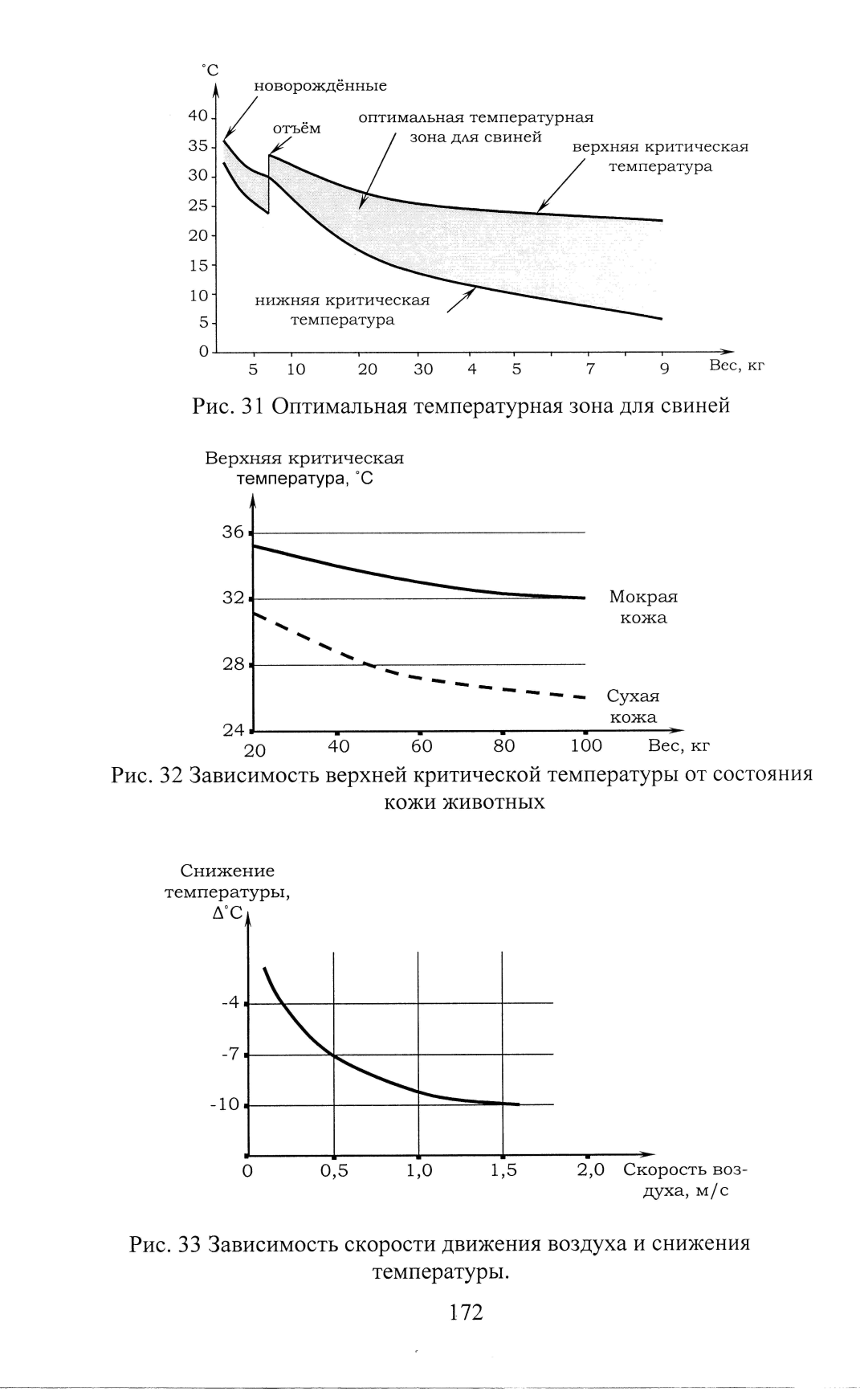 Задание 3. Изучить влияние температуры в помещении на поведение свиней и поедаемость корма (таблица 9).Таблица 9 – Влияние температуры в помещении на поведение свиней на окорме ТЕМА 5. ИЗУЧЕНИЕ ЭТОЛОГИИ СВИНЕЙЭтология – это наука о поведении животных. В самом общем виде есть цепь поведенческих реакций, носящий врожденный или приобретенный характер, а в их основе – условные и безусловные рефлексы.Задание 1. Изучить методику оценки поведения животных.Изучение поведения свиней необходимы потому, что ответная реакция поголовья на внешние раздражители при оценке условий содержания служит решающим критерием комфортности среды.Основным методом в изучении поведения животных является непосредственное наблюдение. Измерение поведенческих реакций осуществляется как в абсолютных величинах (время, затраченное в течение суток на определенные формы движения, отдыха, количества драк и т. д.) так и в процентах времени суток. Хронометраж поведения животного – это измерение во времени действий животного в течение дня или суток.Студенту необходимо записать систему сокращений для характеристики отдельных актов поведения, минимальное количество показателей может быть следующее:О – отдых;Л – лежание;Ст – стояние;Сд – показатель того, что животное сидит;Д – движение;Да – различная двигательная активность;Др – драки;И – игры;П – питье воды;Е – прием корма;С – сосание матери.При наблюдениями за несколькими животными , находящимися в группе других особей, подопытных подсвинков необходимо наметить, обычно это делают краской (чернилами, синькой или фуксином), которая наносится на туловище и позволяет четко отличать поросят между собой в течение суток. Регистрация затраченного времени на совершение поведенческих актов в конечном итоге позволит рассчитать, сколько же в течение суток поросенок двигался, лежал, стоял, принимал пищу и т. д. Таблица 10 –  Протокол визуальных наблюдений за поведением свинейМесто наблюдения…		Дата…	    Количество животных в группе…Условия наблюдения…	По окончании суточного хронометража поведение свиней экспериментатор суммирует время, затраченное на отдельные поведенческие акты. Сумма времени за сутки должна равняться 1440 мин. Полученные результаты по каждому животному или по подопытным группам сводятся в итоговую таблицу.Таблица 11 – Показатели поведения свиней на откорме в течение суток, мин или %Выводы по результатам этологических исследований будут более достоверны, если наблюдения проводятся на большом поголовье и в несколько повторениях. Чем больше животных под наблюдением, тем надежнее полученные результаты.Влияние поведения на продуктивность свиней.________________________________________________________________________________________________________________________________________________________________________________________________________________________________________________________________________________________________________________________________Задание 2. Типы высшей нервной деятельности свиней (по И. В. Павлову). Дать краткую характеристику.Сильный уравновешенный инертный________________________________________________________________________________________________________________________________________________________________________________________________________________________________________________________________________________________________________________________________Сильный уравновешенный подвижный ________________________________________________________________________________________________________________________________________________________________________________________________________________________________________________________________________________________________________________________________________________________________________________________________________________Сильный неуравновешенный________________________________________________________________________________________________________________________________________________________________________________________________________________________________________________________________________________________________________________________________________________________________________________________________________________Слабый________________________________________________________________________________________________________________________________________________________________________________________________________________________________________________________________________________________________________________________________________________________________________________________________________________Какие типы нервной деятельности свиней наиболее желательные  в стаде?________________________________________________________________________________________________________________________________________________________________________________________________________________________________________________________________________________________________________________________________Задание 3. Описать фазы, протекающие в организме, под воздействием стресса. Любое необычное для животных воздействие раздражителей из окружающей среды называется стресс – фактором, а состояние, в котором находится организм в процессе адаптации к этому фактору – стрессом.  Учение о стрессе, причинах его возникновения, фазах развития разработал канадский ученый Ганс Селье в 1936 г.Фаза тревоги________________________________________________________________________________________________________________________________________________________________________________________________________________________________________________________________________________________________________________________________Фаза резистентности________________________________________________________________________________________________________________________________________________________________________________________________________________________________________________________________________________________________________________________________Фаза истощения________________________________________________________________________________________________________________________________________________________________________________________________________________________________________________________________________________________________________________________________________________________________________________________________________________Для профилактики стрессов у свиней используют следующие транквилизаторы, адаптогены:________________________________________________________________________________________________________________________________________________________________________________________________________________________________________________________________________________________________________________________________Породы свиней устойчивые к стрессам.________________________________________________________________________________________________________________________________________________________________________________________________________________________________________________________________________________________________________________________________Задание 4. Дать характеристику поведенческих реакций свиней.Агрессивность ________________________________________________________________________________________________________________________________________________________________________________________________________________________________________________________________________________________________________________________________Стадность________________________________________________________________________________________________________________________________________________________________________________________________________________________________________________________________________________________________________________________________Пищевая и вкусовая________________________________________________________________________________________________________________________________________________________________________________________________________________________________________________________________________________________________________________________________Половые инстинкты________________________________________________________________________________________________________________________________________________________________________________________________________________________________________________________________________________________________________________________________Адаптация________________________________________________________________________________________________________________________________________________________________________________________________________________________________________________________________________________________________________________________________Таблица 12 – Причины нежелательного поведения свиней в корпусе и возможные пути решения ТЕМА 6. БИОЛОГИЧЕСКИЕ ОСОБЕННОСТИ КОРМЛЕНИЯ СВИНОМАТОК РАЗЛИЧНОГО ФИЗИОЛОГИЧЕСКОГО СОСТОЯНИЯДля получения полного эффекта от генетического потенциала свиней важно, чтобы корма покрывали потребность животных в питательных веществах. Представленные нами рационы и нормы кормления рассчитаны с целью удовлетворения животных питательными веществами для поддержания жизни, развития и продуктивности (прирост, репродукция, молочность и т. д.) Это относится к животным, разводимым на Кубани. Для получения высокой оплаты корма, крупноплодных пометов с жизнеспособными поросятами.Особенно следует сказать о продуктивности свиноматок, неправильное кормление и поение которых на 50 % может снижать общую прибыль от свиноводства из-за уменьшения количества жизнеспособных поросят от одной свиноматки в год.Для достижения высоких показателей в свиноводстве очень важно, чтобы качество кормов было высоким и чтобы они не содержали токсических веществ. Корма плохого качества отрицательно влияют на рост, репродукцию и здоровье животных. Они могут привести не только к заболеваниям, но и к повышенной абортивности на разных стадиях супоросности.Мы рекомендуем примерный состав рационов, который при определенном соотношении компонентов может быть применен для любой возрастной группы животных (таблица 13).Таблица 13 – Примерная структура рационов, %Правильное кормление свиноматок способствует наилучшей их репродукции и продолжительности жизни. Продуктивный период свиноматки может быть разделен на 3 периода: холостой, супоросный и лактационный.Задание 1. Определить норму кормления (таблица 14) и составить кормовой рацион для холостых свиноматок с живой массой 200 кг (таблица 15).Целью кормления свиноматок во время холостого периода является насыщение организма питательными веществами для обеспечения выраженной охоты, хорошей овуляции и успешного осеменения. Кормить таких свиноматок необходимо вволю до случки с целью стимуляции начала охоты и увеличения уровня овуляции.Для кормления свиней в хозяйстве имеются следующие корма (выписать из приложения соответствующие варианту, таблицы 18,19).Таблица 14 – Нормы кормления свиноматокТаблица 15 – Кормовой рацион для холостых свиноматокЗаключение: _____________________________________________________________________________________________________________________________________________________________________________________________________________________________________________Задание 2. Определить норму кормления и составить кормовой рацион для супоросных свиноматок с живой массой 220 кг (таблица 16). Набор кормов выписать из приложения, соответствующее варианту.Во время супоросности необходимо обеспечить закрепление эмбрионов, рост свиноматки (кормление в соответствии с состоянием) и рождение крепких поросят.Кормление необходимо проводить в соответствии с индивидуальным состоянием в течение всего периода супоросности. Но к концу периода супоросности (90 дней) норма кормления должна увеличиваться, что положительно сказывается на крупноплодности поросят.Недостаточное кормление в этот период может привести к рождению маленьких и слабых поросят, а также низкой молочности в течение лактации.Таблица 16 – Кормовой рацион для супоросных свиноматок	Задание 3. Определить норму кормления и составить кормовой рацион для подсосных свиноматок живой массой 220 кг (таблица 17). Набор кормов выписать из приложения соответствующие варианту.С целью уменьшения потери живой массы и получения высокого производства молока рекомендуется кормить свиноматок практически вволю. Большая потеря массы во время лактации может уменьшить продолжительность использования свиноматок, повлечь проблемы с охотой и уменьшить количество поросят в последующих пометах. Высокий же уровень кормления во время лактации приводит к высокому суточному приросту отъемышей и таким образом к уменьшению проблем при отъеме.Во время лактации бывает трудно «заставить» свиноматку потребить необходимое количество корма, чтобы избежать потери массы. Эту проблему можно решить за счет увеличения содержания энергии и питательных веществ в 1 кг сухого вещества корма. Таблица 17 – Кормовой рацион для подсосной свиноматкиПеречислить ингредиенты незаменимые в рационе свиноматок разного физиологического состояния.________________________________________________________________________________________________________________________________________________________________________________________________________________________________________________Таблица 18 – Набор кормовТаблица 19 – Химический состав 1 кг кормаТЕМА 7. БИОЛОГИЯ И ТЕХНИКА РАЗМНОЖЕНИЯ СВИНЕЙСостав кормов, используемый для хряков, должен быть достаточен для обеспечения необходимого роста, поддержания и оптимального производства спермы. В таблице 15 показана стратегия кормления хряков в разные периоды жизни.Таблица 20 – Норма кормления для хряков	Задание 2. Из учебников, лекционного материала, видеофильмов изучить методику взятия спермы у хряков и определение качества спермопродукции (таблица 21).	Благодаря искусственному осеменению нагрузка на одного хряка возрастает более чем в 25–30 раз. В эякуляте хряка содержится 25,0–65,0 млрд спермиев. Тогда как при искусственном осеменении достаточно 2,0–2,5 млрд спермиев на одну дозу.	Искусственное осеменение осуществляется с использованием свежего семени  производителей, которое получают непосредственно на чучело (фантом) без использования искусственной вагины. Сперму собирают в чашку-термос и передают в лабораторию, где производится оценка ее качества. Необходимое оборудование должно находится в комнате-лаборатории. Возможный срок использования спермадоз до 60 ч после взятия семени у хряка.	Лаборатория – это небольшое помещение, 15–18 м2, оснащенное специальным оборудованием для исследования качества спермы, её разбавление консервантом, фасовки и маркировки.	Оценку спермы начинают с взвешивания и определения объема. Концентрацию сперматозоидов можно определить несколькими методами: с помощью фотометра, фотоколориметра и микроскопа (в счетных камерах Ирма, Тюрка Бюркера и Горяева). Подвижность сперматозоидов определяется с помощью микроскопа.	После проведения качественной и количественной оценки ее разбавляют специальными разбавителями и расфасовывают. Каждая доза может храниться в стационарных шкафах-термостатах при температуре 17 оС 2–3 дня.	Осеменение проводят после выявления маток в охоте. Стимуляция охоты начинается с создания условий для контакта между свиноматкой и хряком (половозрелым). Во время ежедневного контроля охоты хряка необходимо проводить как спереди, так и сзади свиноматки; своим запахом, прикосновением, похрюкиванием и просто присутствием он вызывает и повышает половую охоту и рефлекс неподвижности.	Для того, чтобы наглядно отслеживать результаты осеменения, операторы обязательно должны уметь пользоваться временным мечением животных. Для этого лучше применять краску в аэрозольной упаковке (баллончиках) – красную, синюю, зеленую.	Наиболее точное определение плодотворного осеменения устанавливают сканированием ультразвуковым прибором на 24–28-й день после осеменения. После первого осеменения 12–15 % свиноматок могут не покрываться. Для использования и приучения к фантому «чучелу» отбирают хряков в возрасте 9–10 месяцев. Для успешной первой садки, закрепляющей безусловный рефлекс, можно использовать средних размеров спокойную свиноматку с выраженными признаками охоты.	Продуктивно работать хряки могут 2–2,5 года. При правильном кормлении хряков можно использовать 3–4 раза в неделю. Таблица 21 – Качество спермы разных генотипов.Заключение:________________________________________________________________________________________________________________________________________________________________________________________________________________________________________________________________________________________________________________________________ТЕМА 8. БИОЛОГИЧЕСКОЕ ОБОСНОВАНИЕ ТЕХНОЛОГИИ  СОДЕРЖАНИЯ СВИНЕЙОпоросы проводятся в специальных станках, оборудованных родильной клеткой, что позволяет снизить процесс задавливания новорожденных поросят в подсосный период.Задание 1. Изучить конструкцию станков для опороса. Описать размеры станка и оборудование для содержания новорожденных поросят.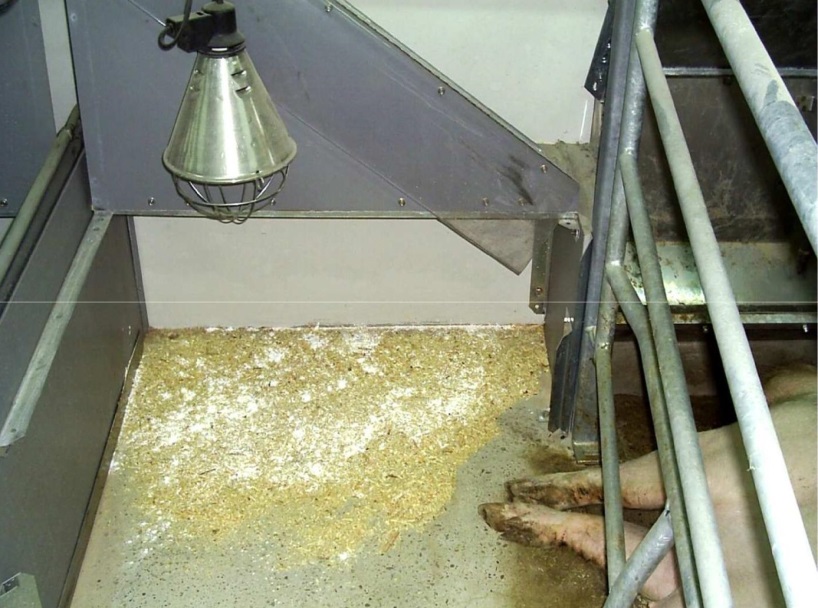 Рисунок 5 – Логово, подготовленное для опороса свиноматки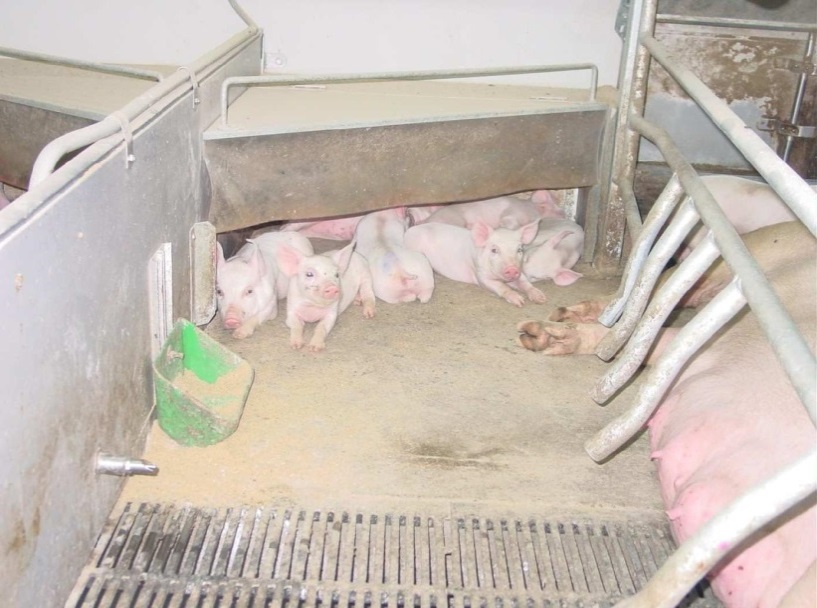 Рисунок 6 – Кормушка для подкормки поросят – сосуновПо материалам лекций, видеофильмов описать оптимальный уровень зоогигиенических условий содержания новорожденных поросят.________________________________________________________________________________________________________________________________________________________________________________________________________________________________________________________________________________________________________________________________Достоинство фиксированного содержания подсосных маток: ________________________________________________________________________________________________________________________________________________________________Задание 2. Изучить конструкцию станков для выращивания поросят отъемышей и откорма. Описать размеры станков и оборудование для содержания свиней.Успех выращивания и откорма свиней зависит от качества поставляемого поголовья, соответствия биологическим потребностям животных, создания оптимальных условий содержания.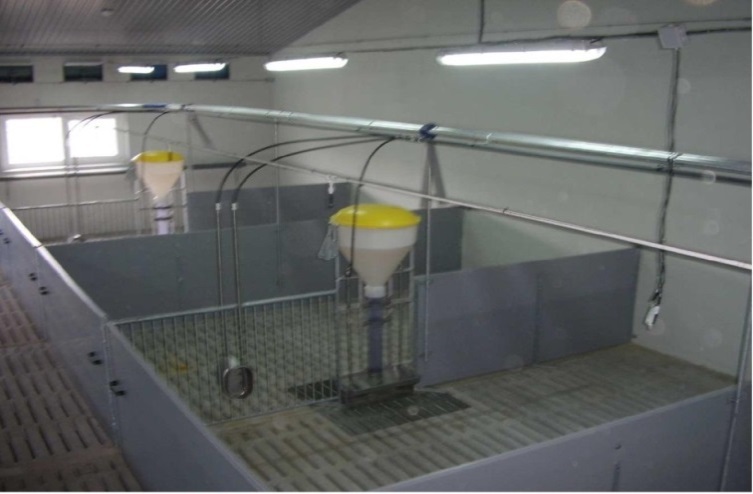 Рисунок 7 – Станок секции доращивания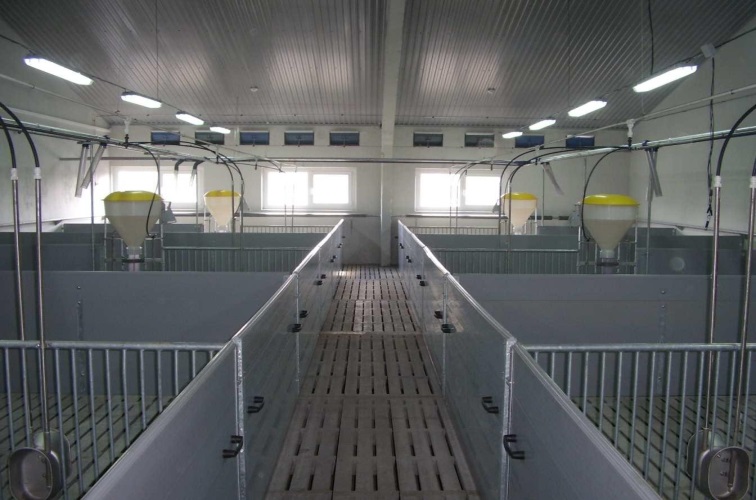 Рисунок 8 – Секция для откорма свинейПо материалам лекций, видеофильмов описать оптимальный уровень зоогигиенических условий содержания молодняка.________________________________________________________________________________________________________________________________________________________________________________________________________________________________________________________________________________________________________________________________________________________________________________________________________________________________________________________________________________________________________________________________________________________________________________Описать биологические особенности содержания различных половозрастных групп свиней._____________________________________________________________________________________________________________________________________________________________________________________________________________________________________________________________________________________________________________________________________________________________________________________________________________________________________________________________________________________________________________________________________________________________________________________________________________________________________________________________ПРИМЕРЫ ТЕСТОВЫХ ЗАДАНИЙ	Ознакомьтесь с тестовыми заданиями для прохождения компьютерного тестирования. Правильные ответы обозначьте «+».V1: Рост, развитие и продуктивность свиней.I: = КТ-1S: Процесс увеличения размеров организма, его массы, происходящий путем накопления белковых веществ, называется +: рост–: развитие–: онтогенез–: филогенез–: акселерацияI: = КТ-1S: Процесс усложнения структуры организма, специализация и дифференциация его органов и тканей называется –: онтогенез–: филогенез+: развитие–: акселерация–: ростI: = КТ-5S: Для развития характерны+: специализация клеток, органов и тканей+: морфогенез+: периодизация индивидуального развития–: стабилизация развития–: синхронизация и ступенчатостьI: = КТ-4S: Сопоставьте связанные между собой терминыL1: ростL2: развитиеL3: морфогенезL4: онтогенезL5: интеграцияR1: увеличение размеров и массыR2: усложнение структуры, специализация и дифференциацияR3: возникновение новых и усложнение существующих функций органов и тканейR4: индивидуальное развитие животныхR5: объединение и взаимосвязь развития органов и тканейI: = КТ-3S: Рост представляет собой увеличение+: числа клеток+: размера клеток+: количества межклеточного вещества–: количества лимфы–: массы органелл клетокI: = КТ-3S: Сопоставьте термины и определенияL1: филогенезL2: онтогенезL3: морфогенезR1: ряд исторически отобранных онтогенезовR2: индивидуальное развитие животныхR3: возникновение новых и усложнение существующих функций органов и тканейI: = КТ-4S: Развитие – это+: размножение и дифференциация клеток+: скорость протекания морфологических и биохимических процессов+: морфологические особенности формирования органов и тканей+: качественные изменения в организме–: увеличение объемов и массы–: количественные изменения в организмеI: = КТ-2S: Рост животных осуществляется путем+: увеличения клеточного материала+: деления клеток–: потребления кормов–: развития животных–: дифференцировки тканей и органовS: Сопоставьте термин его значениюL1: Абсолютный приростL2: Относительный ростL3: Интенсивность ростаL4: Продолжительность ростаL5: ВеликорослостьR1: увеличение массы или размеров тела за прошедшее времяR2: кратность увеличения массы или размеров телаR3: степень напряженности ростаR4: способность организма к росту во времениR5: размеры тела как конечный результат ростаI: = КТ-1S: Великорослость – это–: увеличение массы или размеров тела за прошедшее время–: кратность увеличения массы или размеров тела–: степень напряженности роста–: способность организма к росту во времени+: размеры тела как конечный результат ростаI: = КТ-1S: Продолжительность роста – это–: увеличение массы или размеров тела за прошедшее время–: кратность увеличения массы или размеров тела–: степень напряженности роста+: способность организма к росту во времени–: размеры тела как конечный результат ростаI: = КТ-1S: Скорость роста – это–: кратность увеличения массы или размеров тела+: прирост в единицу времени–: степень напряженности роста–: способность организма к росту во времени–: размеры тела как конечный результат ростаI: = КТ-1S: Относительный прирост – это+: кратность увеличения массы или размеров тела–: прирост в единицу времени–: степень напряженности роста–: способность организма к росту во времени–: размеры тела как конечный результат ростаI: = КТ-1S: Абсолютный прирост – это+: увеличение массы или размеров тела за определенное время–: кратность увеличения массы или размеров тела–: степень напряженности роста–: способность организма к росту во времени–: размеры тела как конечный результат ростаI: = КТ-1S: Различия в росте и развитии полов называются+: половой диморфизм–: великорослость–: полиморфизм–: интенсивность роста–: скороспелостьI: = КТ-2S: Причины разницы между фактическим и потенциальным многоплодием+: не все яйцеклетки оплодотворяются+: часть плодов гибнет до начала плацентарного периода+: гибель эмбрионов из-за погрешностей в кормлении маток–: часть эмбрионов гибнет в результате повторной садки хряка– гибель эмбрионов из-за погрешностей в осемененииI: = КТ-1S: Общее количество поросят, которое свиноматка дает за свою жизнь, называется+: плодовитостью–: многоплодием–: крупноплодностью–: генетический потенциалI: = КТ-1S: Многоплодие – это количество …+: родившихся живых нормальных поросят–: поросят в 2 мес.–: всех родившихся поросят–: поросят в 21 деньI: = КТ-2S: Рекорд многоплодия+: 42 поросенка-: 30 поросят-: 50 поросенка-: 55 поросят-: 21 поросенокI: = КТ-1S: Разница живой массы между самым крупным и самым мелким поросенком в помете называется … помета.+: выравненность–: крупноплодность–: многоплодие–: плодовитостьI: = КТ-2S: Помет выравнен, если разница живой массы между самым крупным и самым мелким поросенком не превышает, %+: 10–: 15–: 50–: 20–: 30I: = КТ-1S: Продолжительность полной лактации свиноматки–: 72 дня+: 60 дней–: 45 дней–: 30 дней–: 21 деньI: = КТ-1S: Условная молочность – это масса …+: гнезда в 21 день–: свиноматки в 21 день минус масса свиноматки при опоросе–: молока, выделяемая на 21-й день–: свиноматки и поросят в 21 день–: свиноматки и поросят в 60 днейI: = КТ-1S: Воспроизводительные качества зависят от+: породы–: конструкции станков+: кормления–: метода разведения–: метода осемененияI: = КТ-1S: Типы кормления, которые используются в промышленном свиноводстве+: концентратный–: полуконцентратный–: малоконцентратный–: объемистыйI: = КТ-4S: Соответствие используемого типа кормления технологической группеL1: концентратныйL2: полуконцентратныйL3: объемистыйR1: хряки-производителиR2: полновозрастные свиноматкиR3: не используется в свиноводствеI: = КТ-3S: Показатели, характеризующие энергию роста животного+: скороспелость+: среднесуточный прирост+: интенсивность роста+: продолжительность роста+: великорослость–: живая массаI: = КТ-4S: Соответствие уровня кормления (корм. ед.) возрастной группе свиней (концентратный тип кормления)L1: 0,5 L2: 1,8 L3: 3,5 L4: 3,1 R1: поросята-сосуныR2: поросята-отъемышиR3: свиноматки супоросныеR4: молодняк на откормеI: = КТ-3S: При осеменении смешанной спермой увеличение многоплодия является следствием+: ликвидации эмбриональной смертности+: повышением числа оплодотворенных яйцеклеток–: высокой оплодотворяемости+: генетического разнообразия спермиев–: исключения возникновения нежизнеспособных комбинаций гаметI: = КТ-4S: Соответствие между показателями и их значениямиL1: плодовитостьL2: крупноплодностьL3: вес всего приплодаL4: рекордное количество поросят в опоросеR1: 10,2R2: 1,44R3: 18R4: 42I: = КТ-2S: Молочные железы свиноматки+: не имеют молочных цистерн+: выделяется молоко вследствие массажа вымени поросятами+: выделяют молоко несколько секунд за одно сосание–: имеют молочные цистерны–: выделяется молоко рефлекторно с интервалом в 1 час–: выделяют молоко несколько минут за одно сосаниеI: = КТ-2S: Аварийный опорос – это когда в опоросе … (цифрой) живых нормальных поросят и менее+: 6I: = КТ-1S: На образование 1 кг жира в сравнении с мясом необходимо больше энергии +: в 4 раза–: в 2 раза–: в 3 раза–: в 5 раз–: в 6 разI: = КТ-1S: Кратерность сосков – это+: вдавленность соска внутрь–: излишнее увеличение соска–: оттянутость соска с возрастом–: отсутствие соска–: зарастание соскаI: = КТ-2S: Важнейшую роль в развитии поросят играют+: крупноплодность+: выравненность гнезда–: число поросят–: продолжительность содержания под маткой–: скармливаемые подкормкиI: = КТ-2S: В основе скороспелости лежит+: ускоренное протекание физиологических процессов+: ускоренный рост в более раннем возрасте–: ускоренный тип высшей нервной деятельности–: ускоренный способ выращивания поросят–: интенсивный способ выращивания молоднякаI: = КТ-3S: Биологические особенности роста свиней обусловлены+: видовыми особенностями+: половыми различиями+: породными различиями+: индивидуальными особенностями-: последующей продуктивностьюI: = КТ-3Q: Упорядочить технологические этапы получения поросят1: супоросность2: опорос3: подсос4: отъем5: холостой период6: осеменениеI: = КТ-4S: Соответствие технологических периодов и их характеристикL1: супоросностьL2: подсосL3: холостой периодL4: приход свиноматки в охоту после отъема поросятR1: 114–116 днейR2: 35, 45, 50, 60 дней в зависимости от технологииR3: 21-28 днейR4: 7 днейI: = КТ- 2S: Молочность свиноматки определяют в возрасте поросят ### дн. (числом)+: 21I: = КТ-2S: Многоплодие свиноматок обычно повышается до … опороса+: пятого-шестого –: четвертого-пятого –: третьего-четвертого –: шестого-седьмого –: седьмого-восьмого I: =КТ-3S: Чтобы получить более крупных и выравненных поросят в гнезде, нужно+: вести селекцию маток на выравненность+: организовать полноценное кормление до осеменения+: организовать полноценное кормление в последний период супоросности–: вести селекцию маток на молочность+: вести селекцию маток на крупноплодностьI: = КТ-2S: К откормочным качествам относят+: прирост живой массы–: масса туши+: затраты корма–: длина туши–: масса задней трети полутушиI: = КТ-3S: К мясным качествам относят +: длина туши+: масса задней трети полутуши–: прирост живой массы–: скороспелость–: затраты кормаI: =КТ-1S: Сходство новорожденного с эмбрионом ранней стадии развития называется ...+: эмбрионализмом–: инфантилизмом–: неотенией–: дегенерациейI: =КТ-2S: Недоразвитие на первых стадиях послеутробного периода называется …+: инфантилизмом–: эмбрионализмом–: неотениейI: = КТ-2S: Соответствие авторства описываемым характеристикамL1: формы недоразвития животныхL2: типы высшей нервной деятельностиL3: типы конституцииR1: МалигоновR2: ПавловR3: КулешовI: = КТ-2S: Воспроизводительные способности хряка-производителя оценивают по+: количеству эякулята+: подвижности сперматозоидов–: количеству возможных садок–: выраженности половых признаковI: = КТ-1S: Процент эффективных случек – это+: отношение оплодотворенных самок к числу осемененных–: отношение осемененных самок к числу оплодотворенных–: процент прохолоста–: отношение количества садок к числу покрытых матокКонтрольные вопросыФакторы, влияющие на гибель поросят в эмбриональный период.Молочная продуктивность и состав молока и молозива свиней.Рождение поросят, уход, санитарно-ветеринарные мероприятия.Этология и ее роль в свиноводстве; мотивация поведения:       – половое поведение;       – материнский инстинкт;       – материнское поведение свиноматки и поведение поросят-сосунов;       – иерархическое ранжирование свиней в стаде;       – агрессивность свиней;       – поведение при потреблении корма и вкусовое предпочтение.Виды стрессов и их влияния на свиней.Значение транквилизаторов в свиноводстве.Новые элементы в кормлении свиней за рубежом (на примере немецкой, датской технологии)Причины и влияние недокорма на воспроизводство и лактацию свиноматок.Белки, их биологическая ценность в кормлении свиней (содержание аминокислот, незаменимые аминокислоты) Биологическое и экономическое обоснование искусственного осеменения. Адаптация, её роль в обеспечении высокой продуктивности свиней. Рост и развитие свиней. Конструкция станков для лактирующих свиноматок и выращиваемых поросят-сосунов. Роль условий среды при выращивании поросят сосунов и отъёмышей. Характеристика основных видов кормов, применяемых в свиноводстве. Физиологическая и генетическая адаптация. Биологические особенности организма поросят. Кормление поросят-сосунов, биологические особенности организмов пищеварения. Виды стрессов: кормовой, санитарно-профилактический, питьевой. Физиология стрессов. Виды стрессов: климатический, связанный с формированием групп, площадью размещения, транспортный, ранговый. Подготовка и взятие спермы у хряков. Оценка хряков и маток по откормочным и мясным качествам. Нормы кормления свиноматок разного физиологического состояния. Биологические особенности свиней в процессе одомашнивания. Организм свиней и окружающая среда. Происхождение и эволюция свиней. Законы формирования свиней в онтогенезе. Смертность поросят и борьба с ней. Подготовка и осеменения маток. Влияние ненаследственных факторов на мясную продуктивность. Влияние кормления на последующую продуктивность. Влияние жирорастворимых витаминов на продуктивность свиней. Влияние водорастворимых витаминов на продуктивность свиней. Подготовка помещения, свиноматки и проведение опросов при разных способах содержания. Потребности свиней в определенных питательных веществах. Доля свинины в формировании мясного баланса страны. Биологические особенности пород разного направленияпродуктивности.Список рекомендуемой литературыБараников А. И. Свиноводство. Технология производства свинины : учебник / А.  И.  Бараников, Н. В. Михайлов, И. Ю. Свинарев. – Ростов н/Д : Юг, 2009. – 420 с.Кабанов В. Д. Практикум по свиноводству / В. Д. Кабанов. – М. : КолосС, 2012. – 312 с.  Комлацкий В. И. Биологические основы производства свинины / В. И. Комлацкий, Л. Ф. Величко. – Краснодар : КубГАУ, 2010. – 175 с.Комлацкий В. И. Конституция, экстерьер и этология свиней. / В. И. Комлацкий, Л. Ф. Величко. – Краснодар : КубГАУ, 2008. – 50 с.5. У. Дж. Понд Биология свиньи М. : Колос, 1983. – 333 с.6. Журналы: «Свиноводство», «Зоотехния», «Животноводство России» «Животноводство юга России», «Главный зоотехник».Приложение А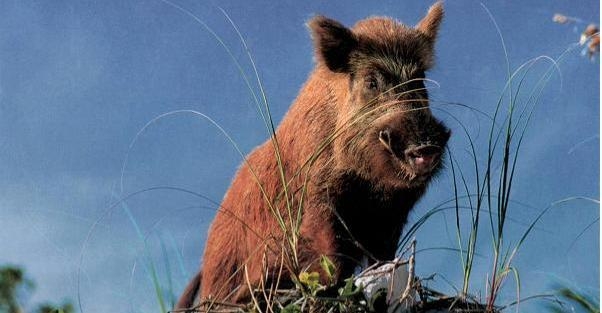 Рисунок А1 – Европейский дикий кабан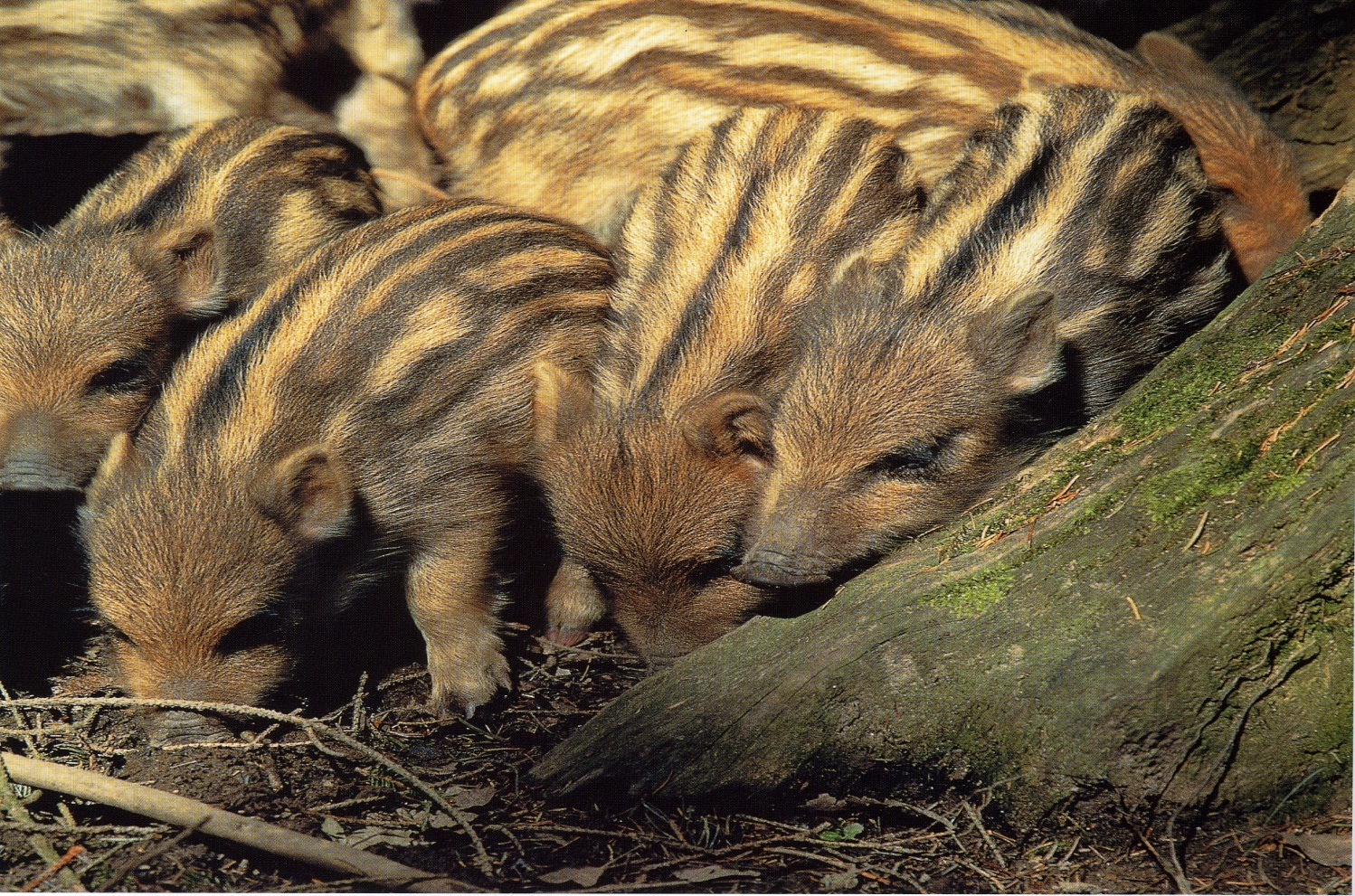  Рисунок А2 – Поросята дикого кабана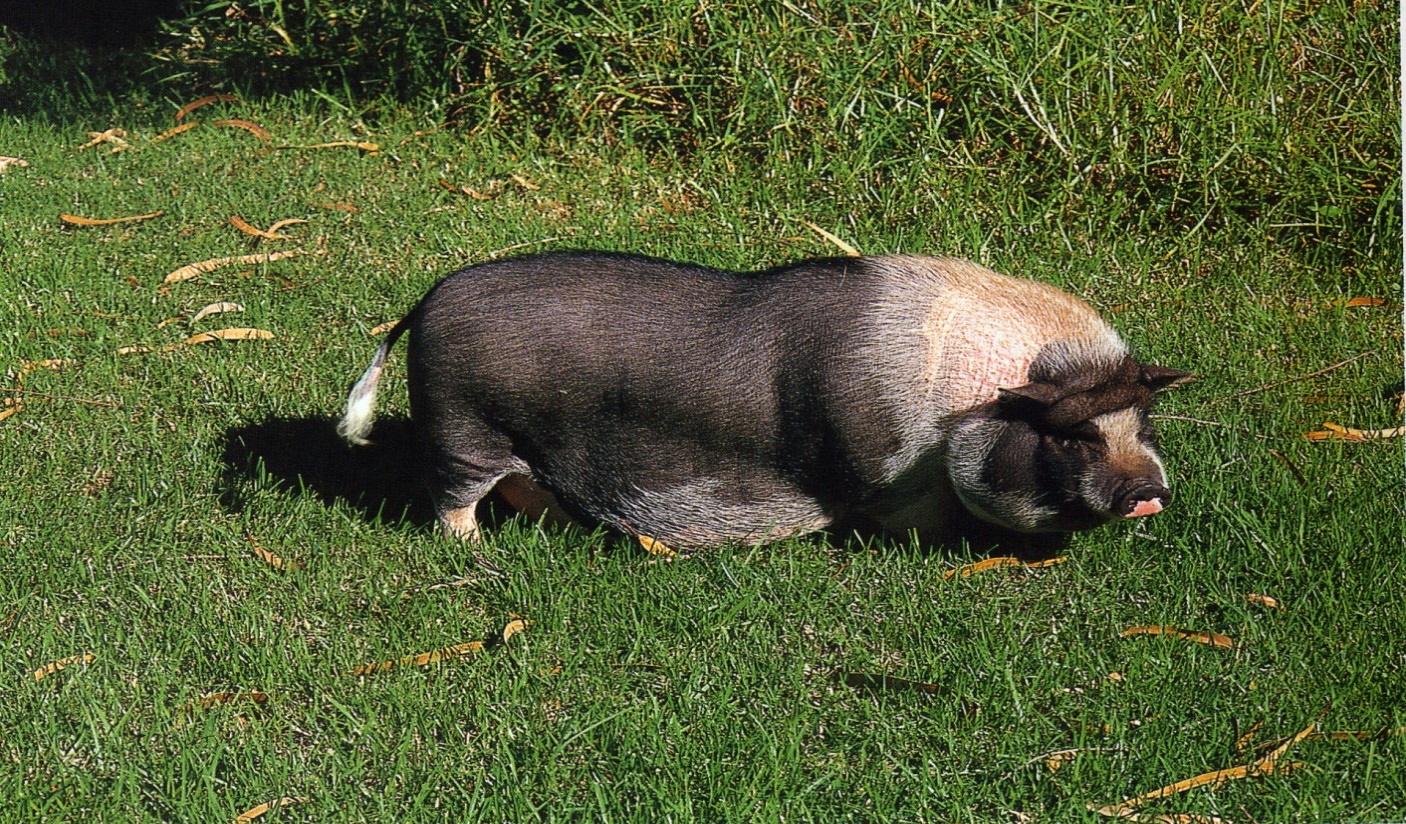  Рисунок А3 – Вьетнамская пузатая свинья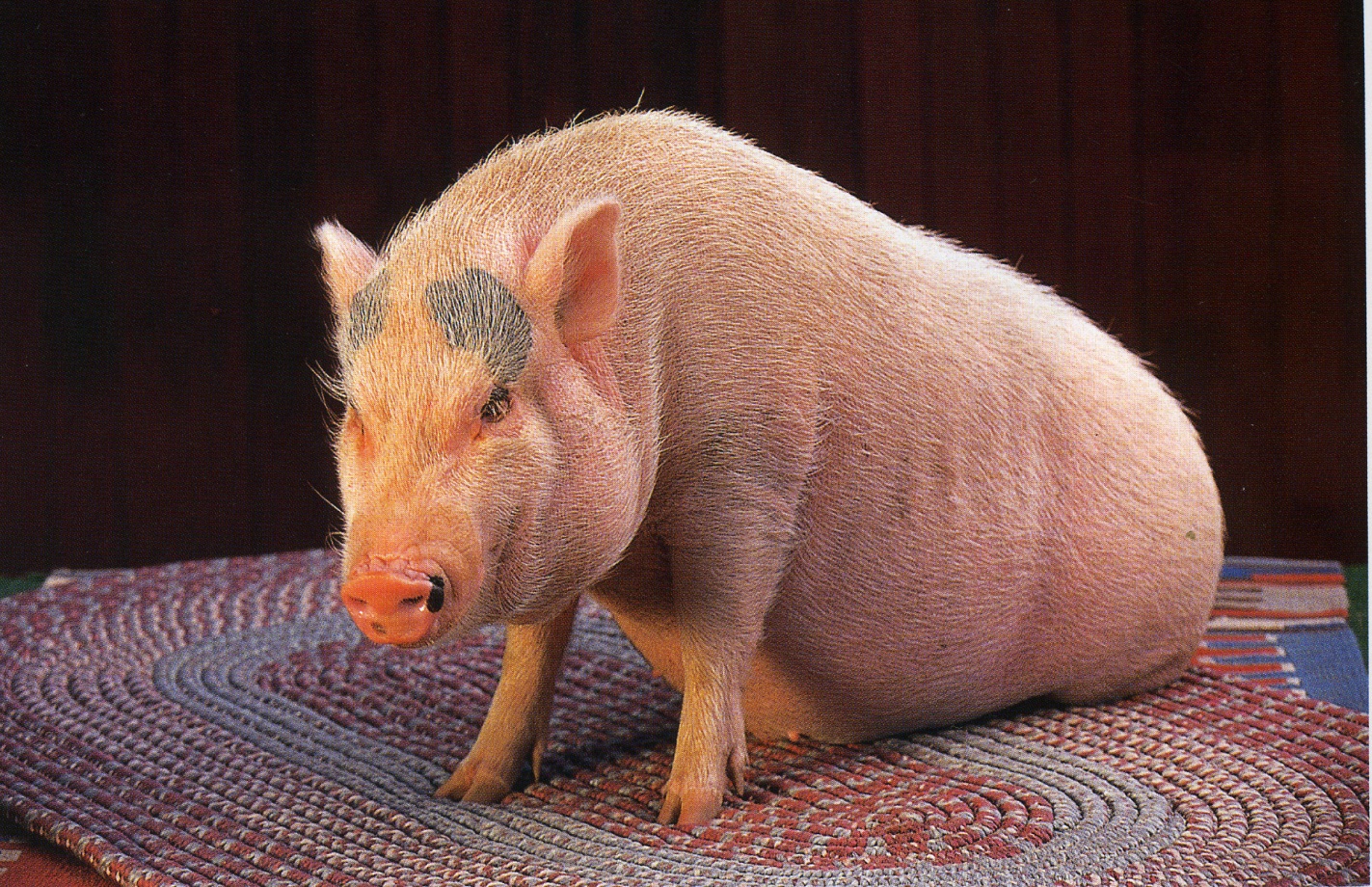 Рисунок А4 – Вьетнамская свиньяРисунок А5 – Бабирус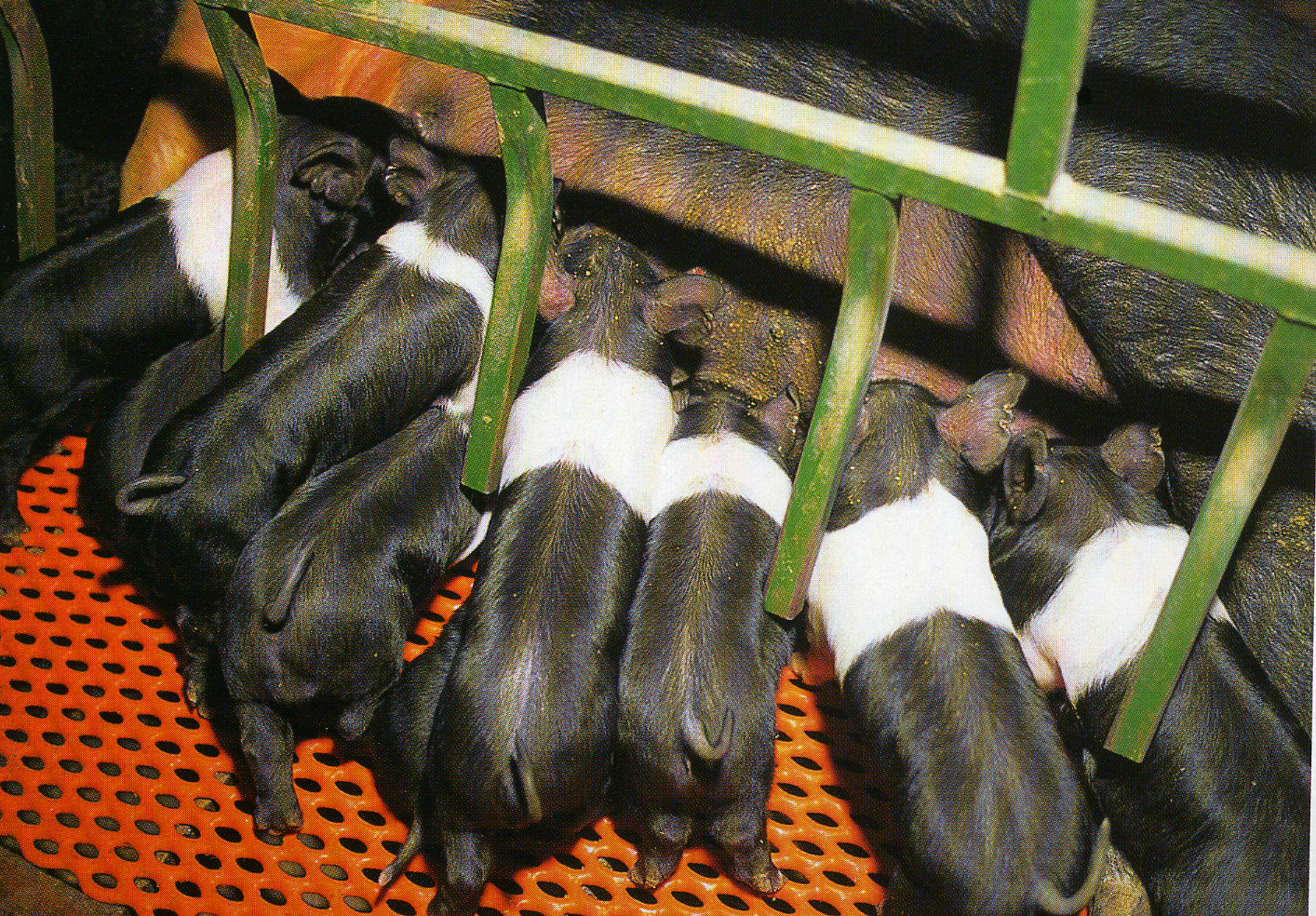 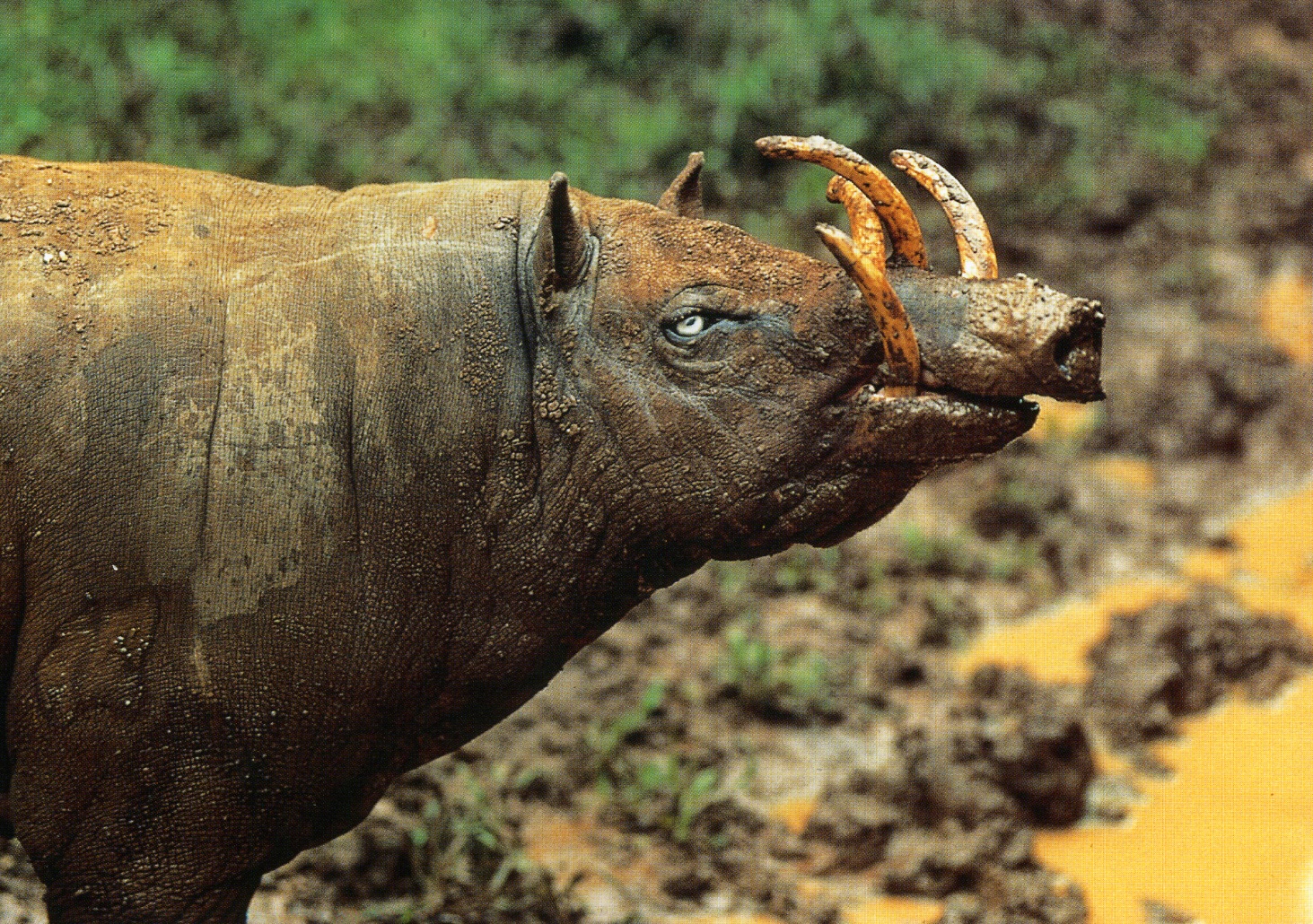 Рисунок А6 – Гемпширские поросята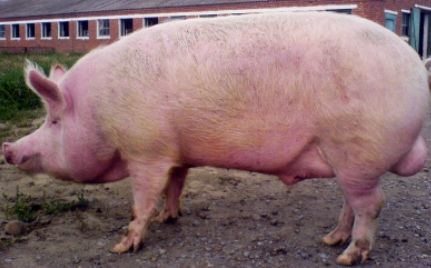 Рисунок А7 – Хряк крупная белая породы свиней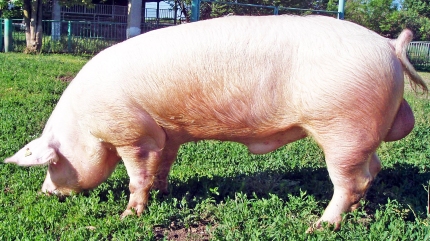 Рисунок А8 – Хряк породы ландрас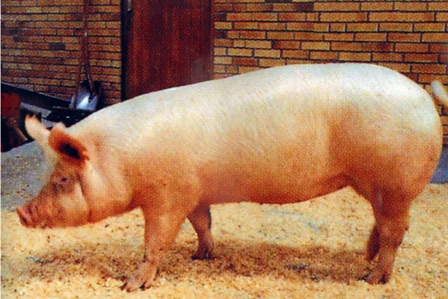 Рисунок А9 – Свинка породы йоркшир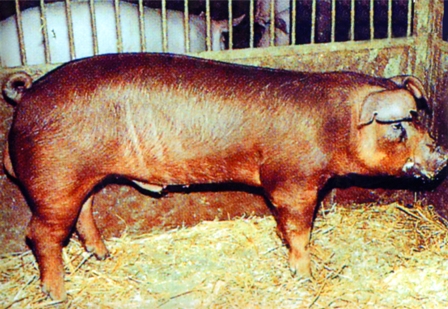 Рисунок А10 – Хряк породы дюрок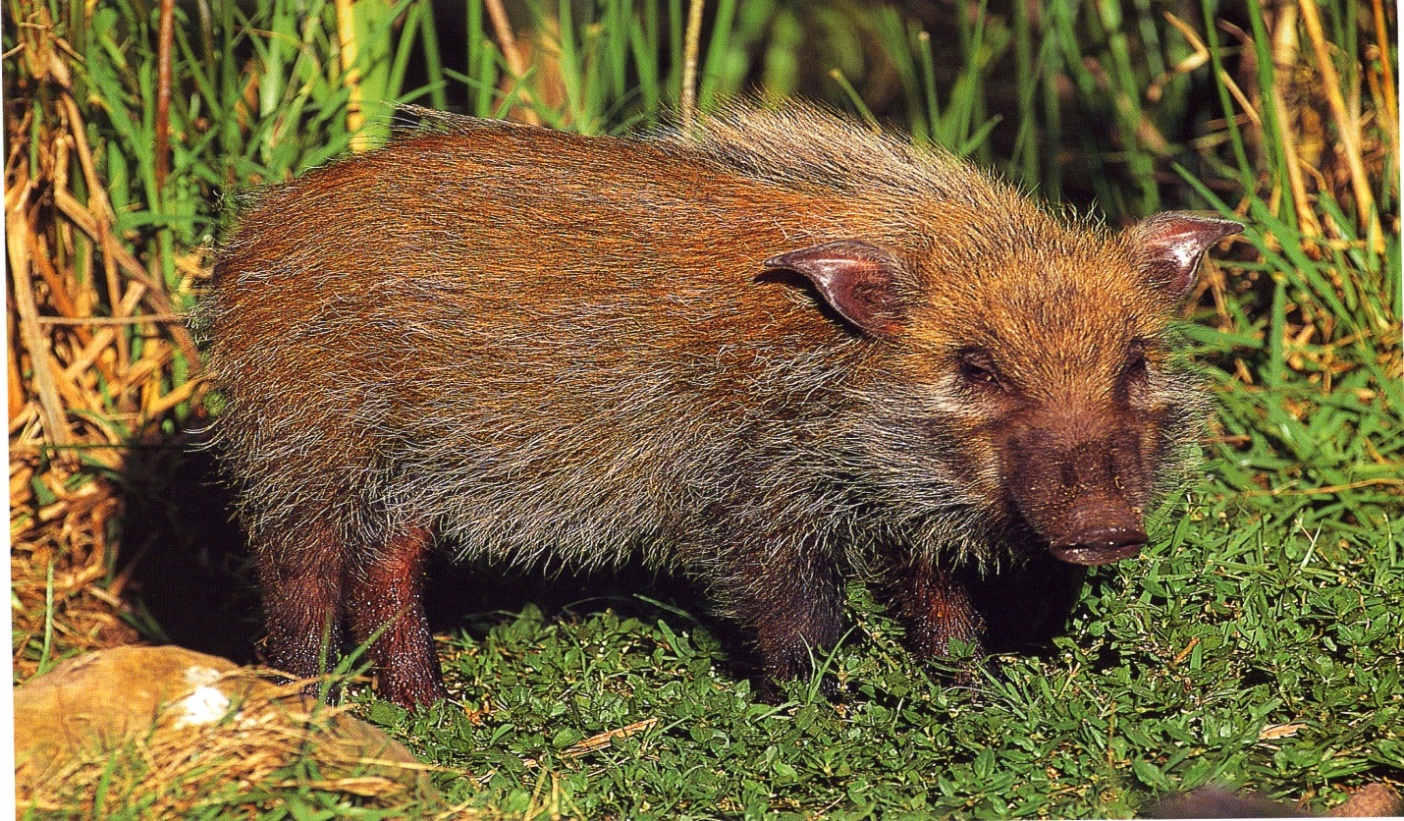 Рисунок А11 – Кустарниковая свинья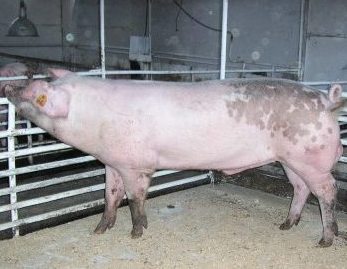 Рисунок А12 – Хряк синтетической линии (СМ – 1  х Л х Д)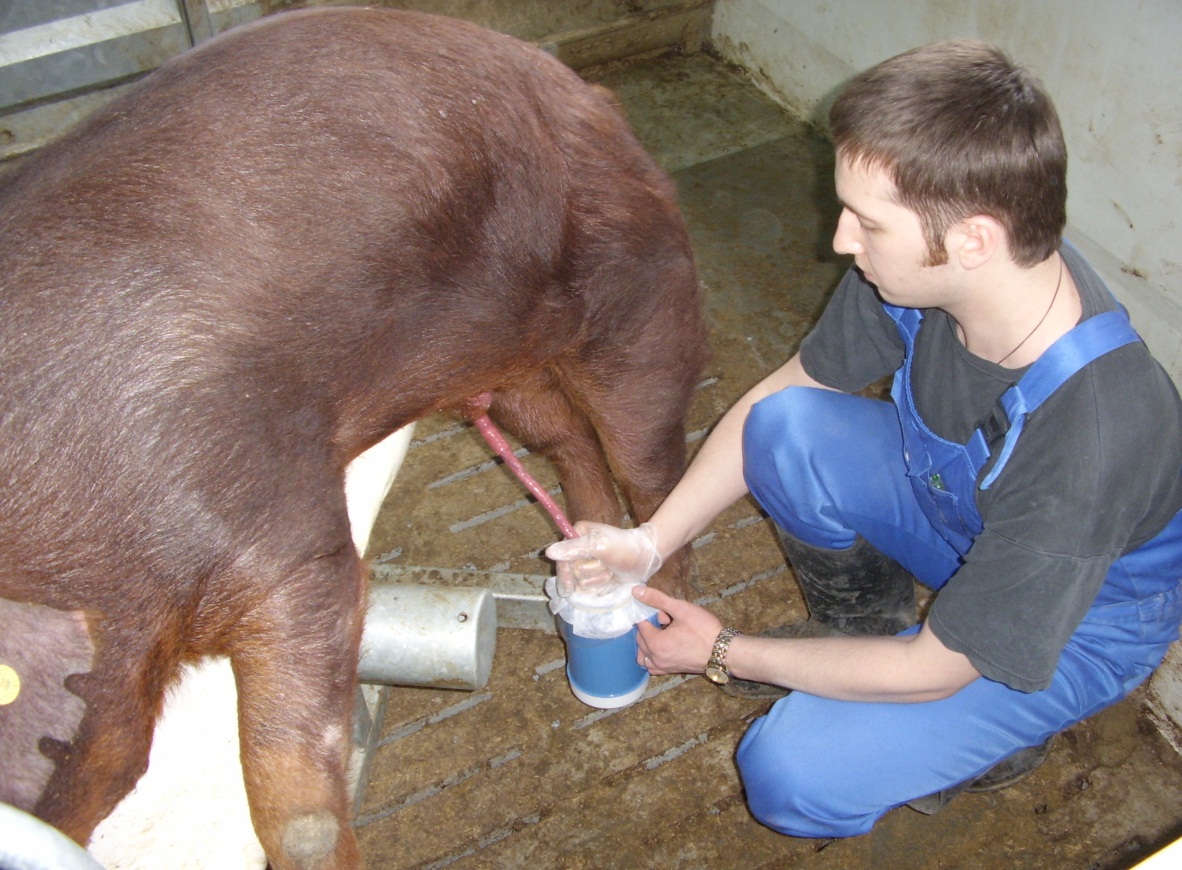 Рисунок А13 – Взятие спермы у хряка породы дюрок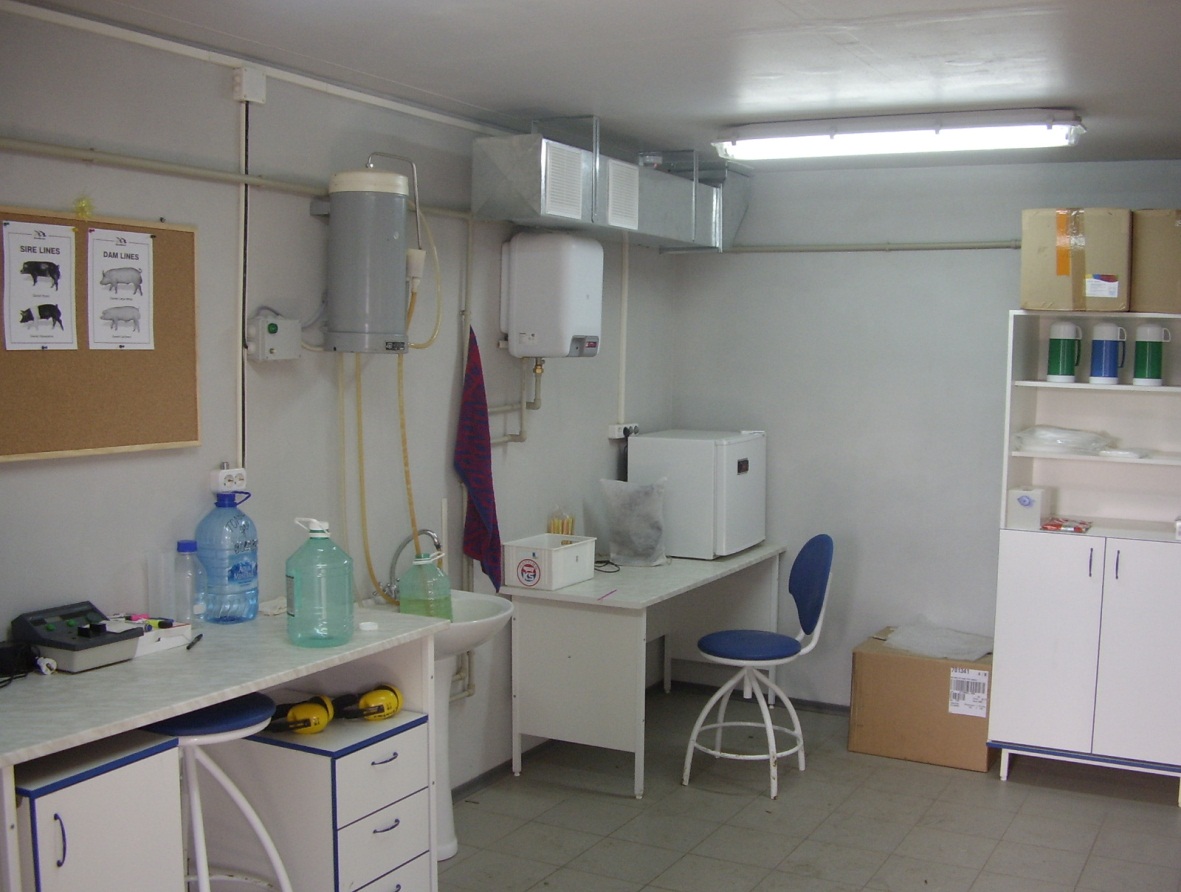 Рисунок А14 – Лаборатория для обеспечения искусственного осеменения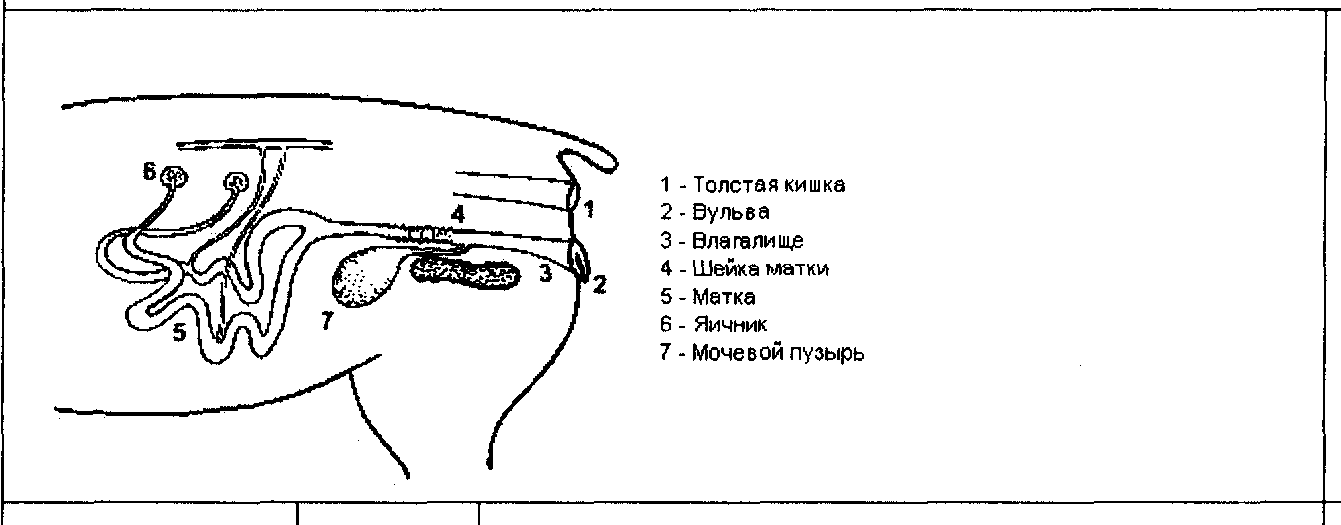 Рисунок А15 – Расположение генитальных органовРисунок А16 – Стимуляция  и осеменение свиноматки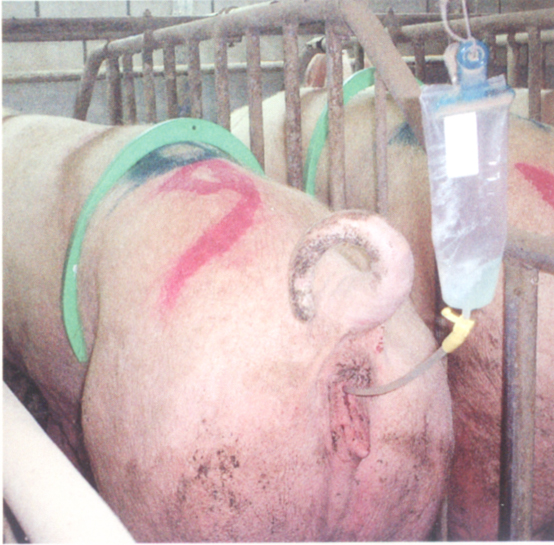 Рисунок А17 – Осеменение свиноматки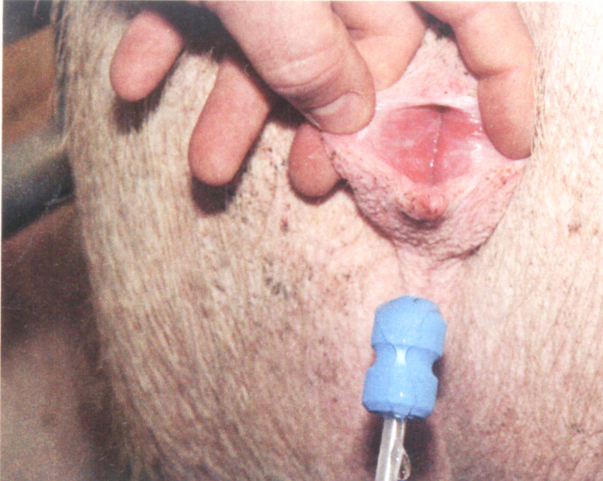 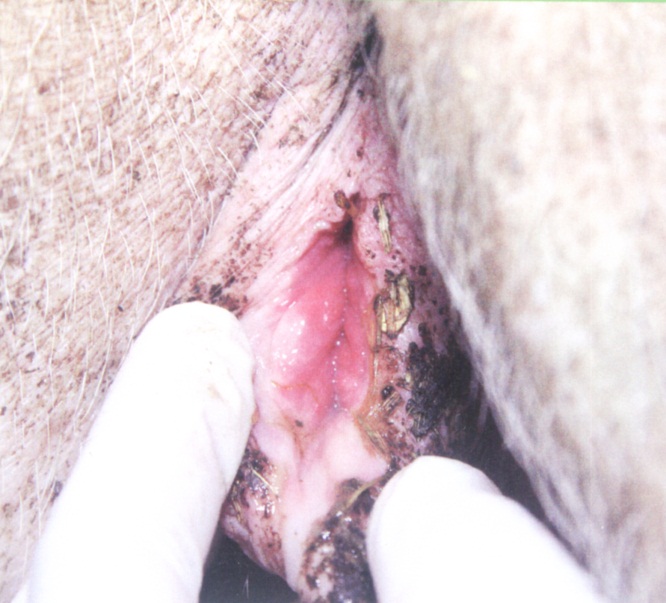 Рисунок А18 – Вульва окрашена в ярко-красный цвет. Катетер касается только слизистой влагалища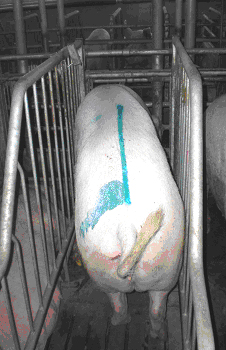 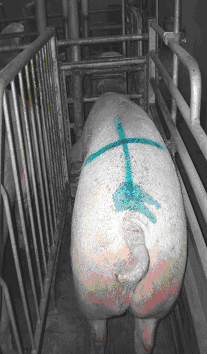 Рисунок А19 – Свиноматку осеменяли один раз (слева) и два раза (справа)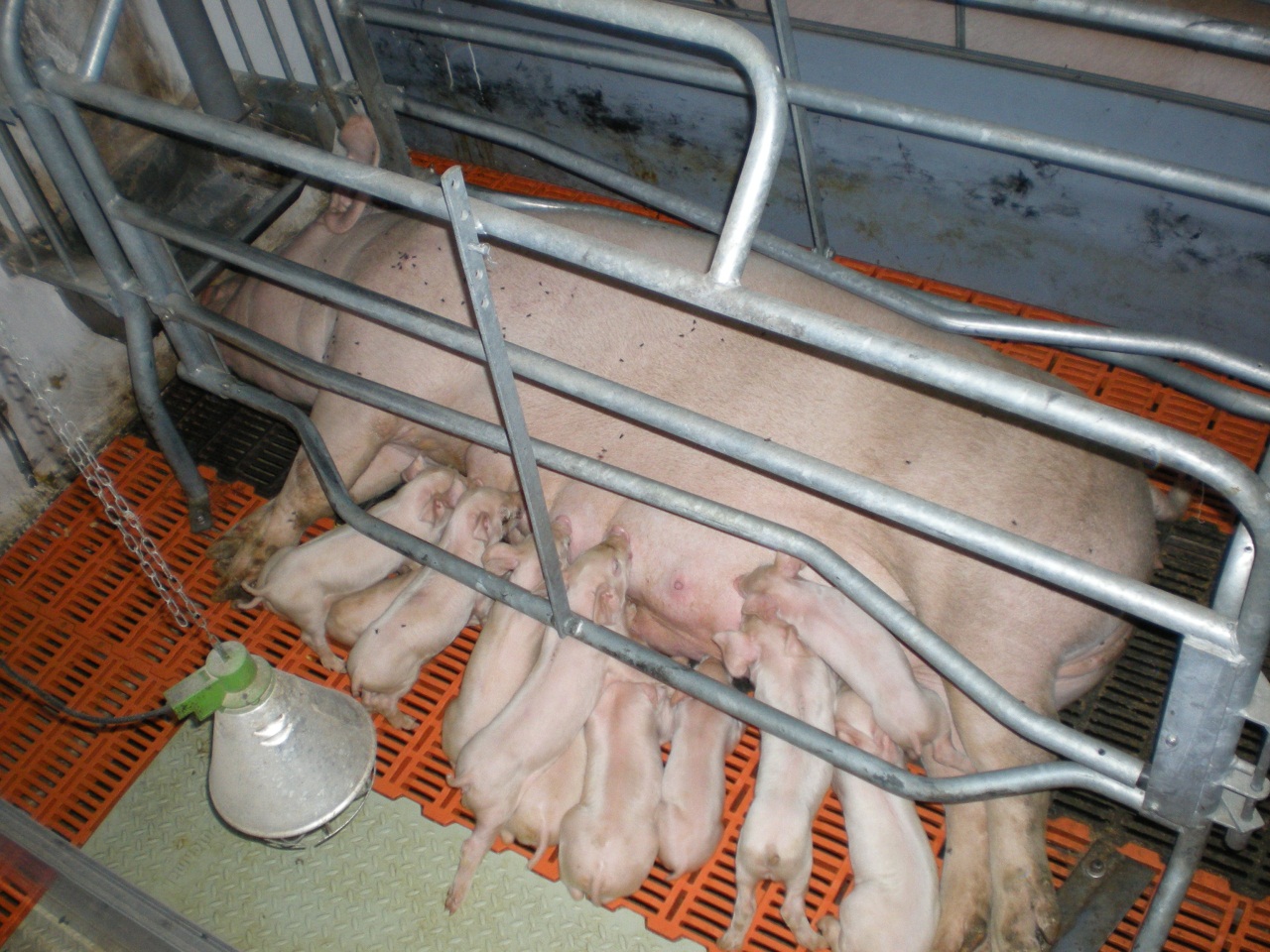 Рисунок А20 – Индивидуальный станок для содержания подсосной свиноматки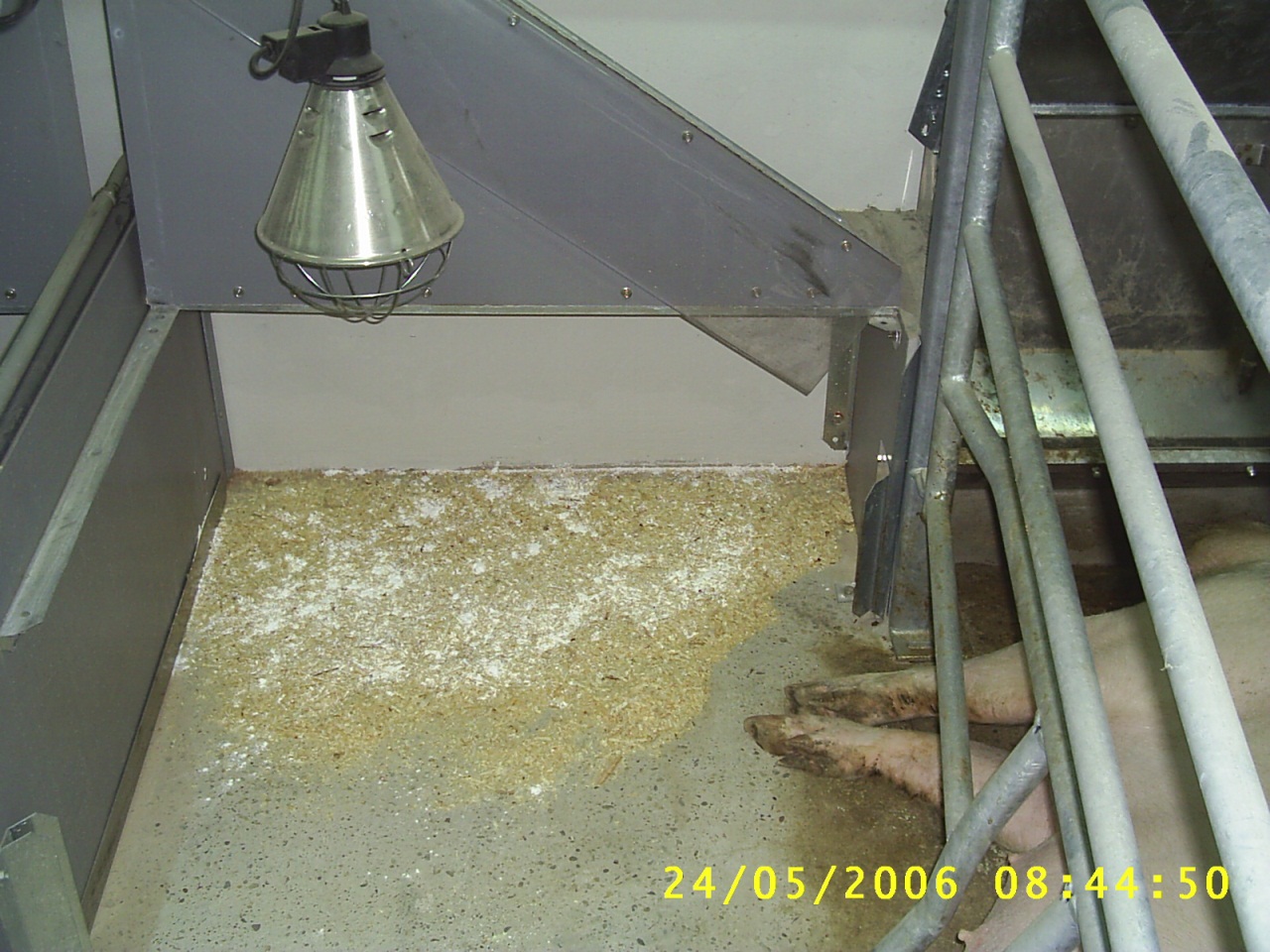 Рисунок А21 – Логово, подготовленное для опороса свиноматки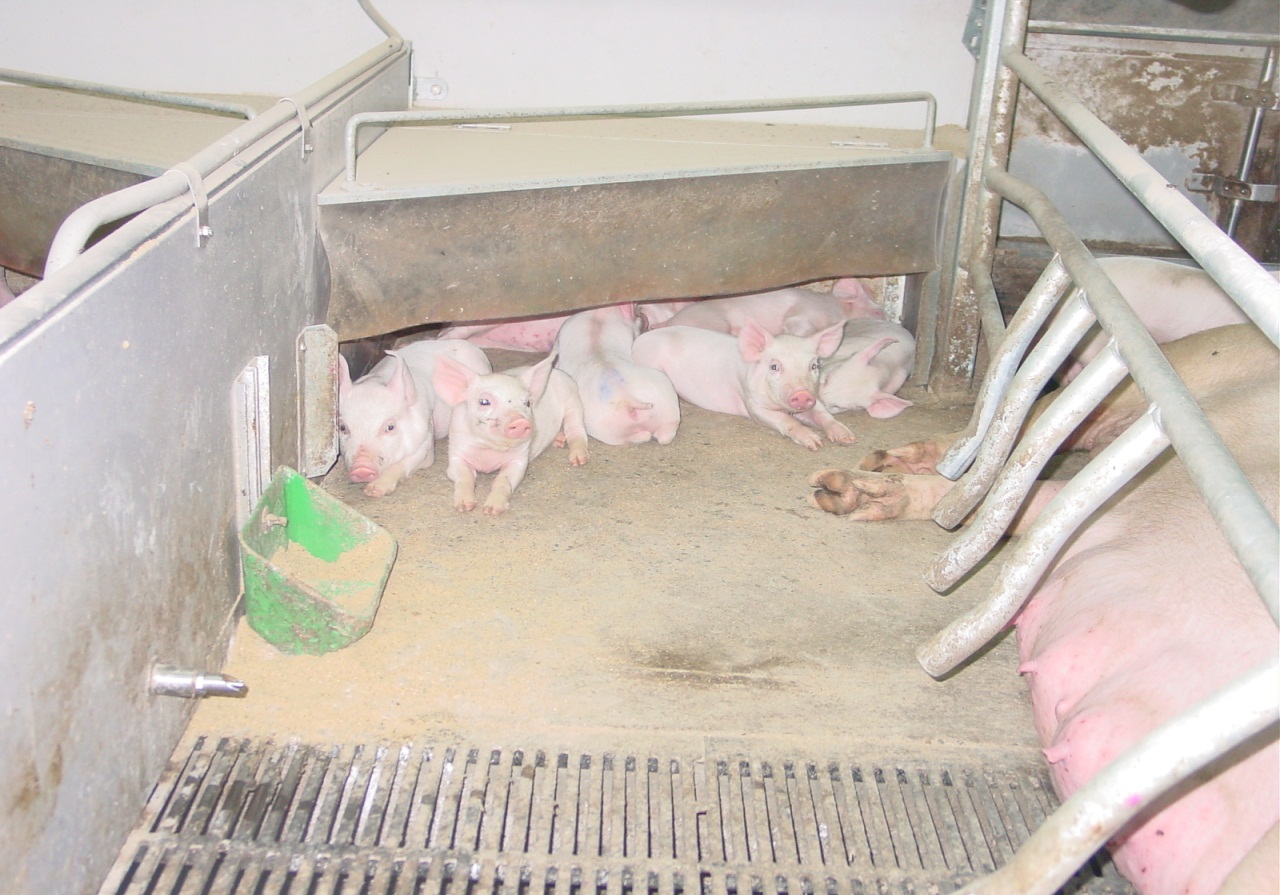 Рисунок А22 – Кормушка для подкормки поросят – сосунов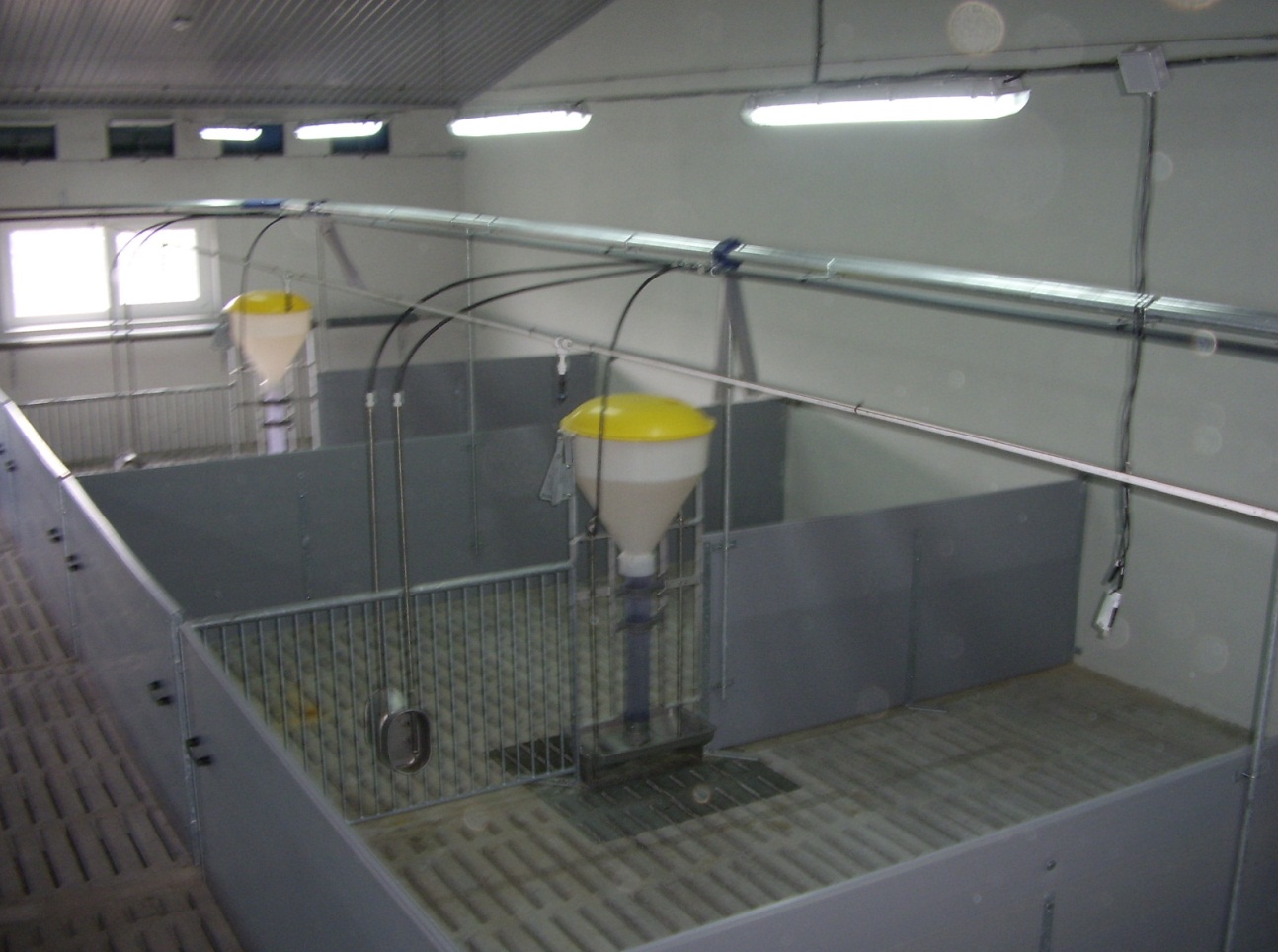 Рисунок А23 – Станок секции доращивания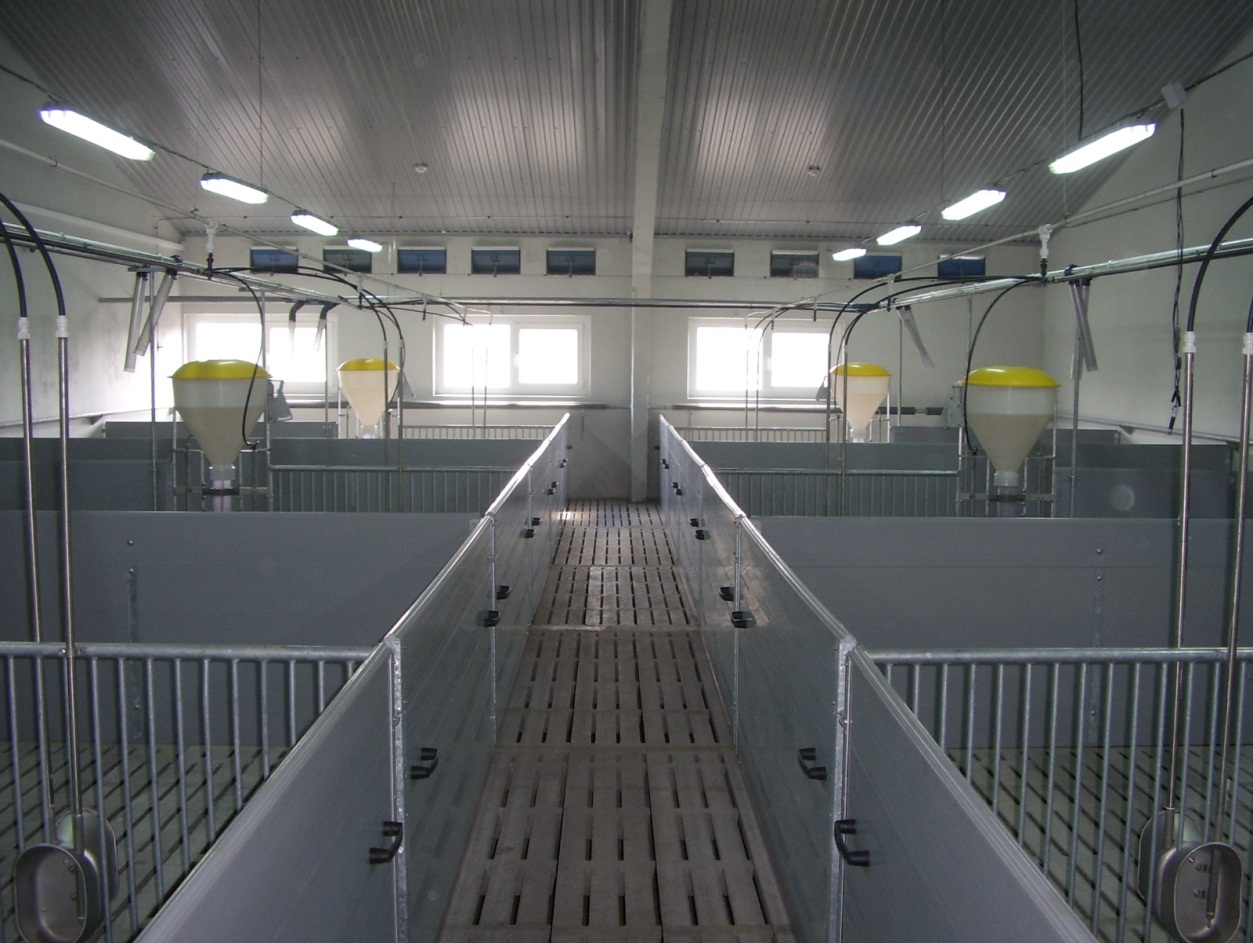 Рисунок А24 – Секции для откорма свиней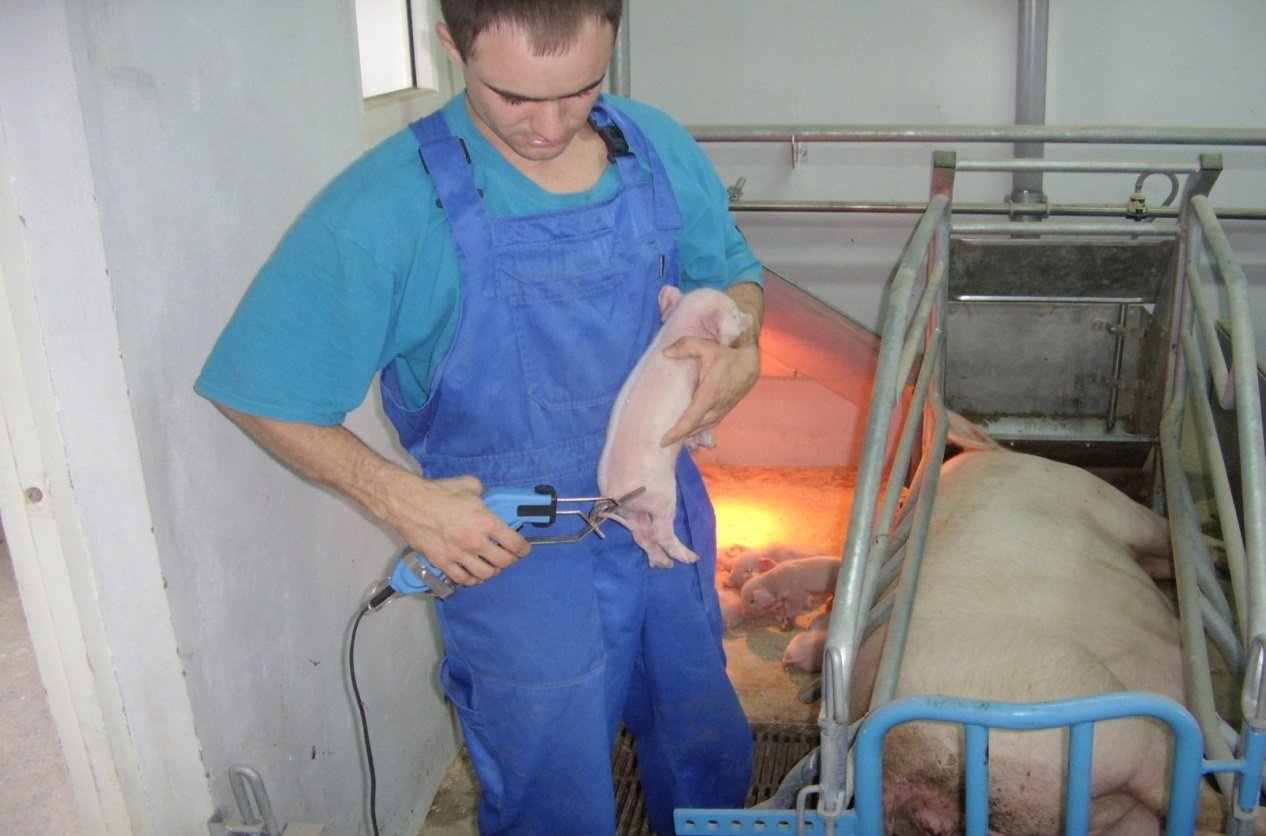 Рисунок А25 – Купирование хвоста электрическим термокаутеромРисунок А26 – Введение железосодержащего препарата «Урсоферран» (слева) и кастрация хрячка (справа)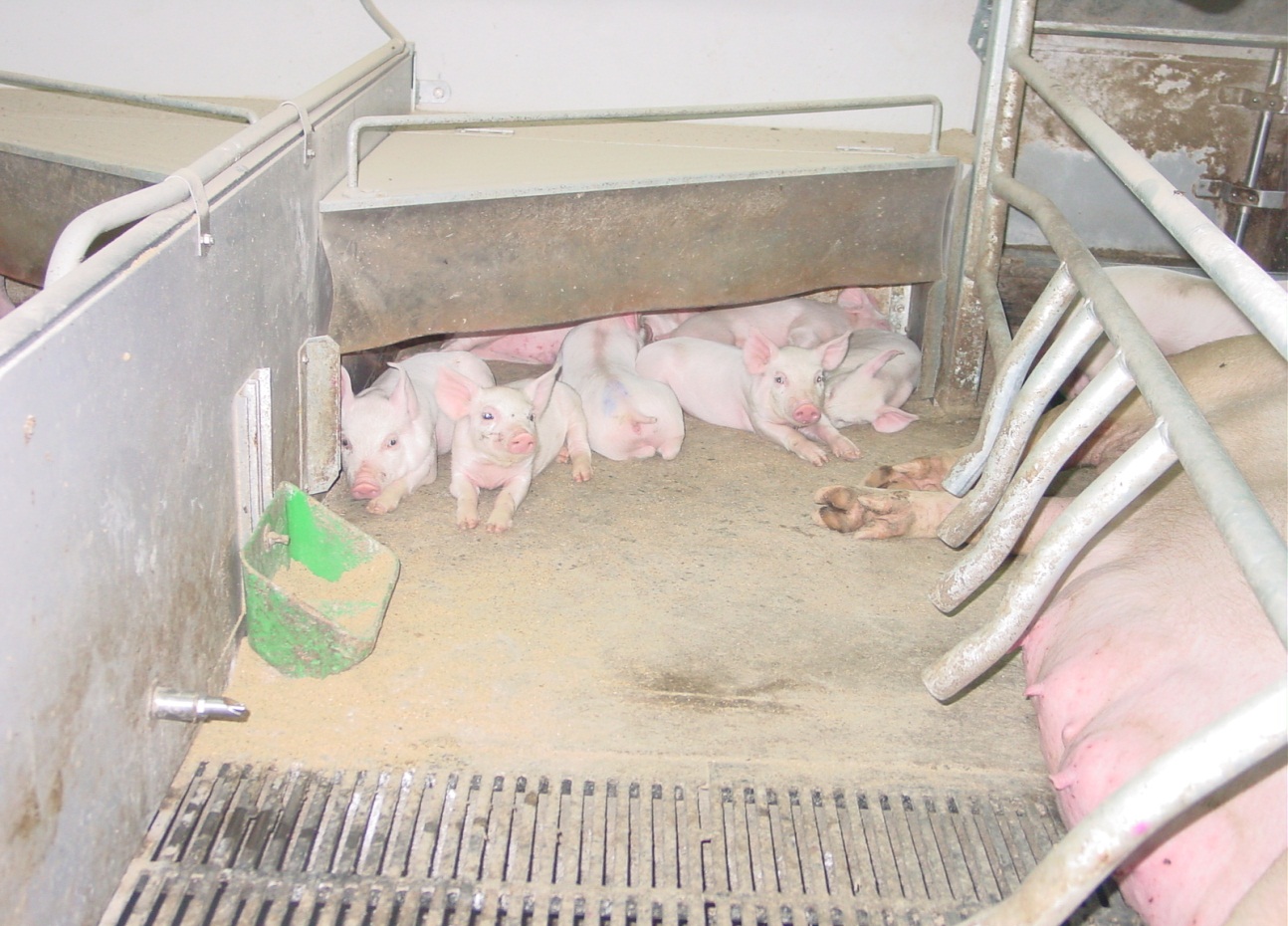 Рисунок А27 – Кормушка для подкормки поросят-сосуновРисунок А28 – Поилка для подсосных поросятУчебное изданиеКомлацкий Василий ИвановичВеличко Людмила ФедоровнаВеличко Владимир АлександровичБИОЛОГИЯ И ЭТОЛОГИЯ СВИНЕЙРабочая тетрадьВ авторской редакцииКомпьютерная верстка – В. А. ВеличкоПодписано в печать 28.07.2016. Формат 60  84 1/8.Усл. печ. л. – 8,1. Уч-изд. л. – 4,2.Тираж 80 экз. Заказ № 464Типография Кубанского государственного аграрного университета    имени И. Т. Трубилина350044, г. Краснодар, ул. Калинина, 13ВариантыНомер станкаКол-во головХрячкиХрячкиХрячкиХрячкиСвинкиСвинкиСвинкиСвинкиВариантыНомер станкаКол-во головмасса, кгмасса, кгприростприростмасса, кгмасса, кгприростприростВариантыНомер станкаКол-во голов120 дн180 днабсолютный, кгсреднесуточный, г220 дн180 днабсолютный, кгсреднесуточный, гВариантНомер станкаКол-во головХрячкиХрячкиСвинкиСвинкиВариантНомер станкаКол-во головднднднднВариантНомер станкаКол-во голов120180901801234567112345202218252545,542,543,050,042,010510910910610830,030,029,535,029,097,098,099,095,098,02678910202020182543,044,044,044,041,710710010010110229,532,530,029,628,098,092,092,093,090,531112131415222223202045,043,542,043,547,010210010810010730,029,534,631,031,591,593,599,090,592,041617181920202025202245,542,044,544,042,010310010010010130,029,532,029,630,093,090,092,093,092,052122232425202224252042,542,744,545,045,010210410210310028,029,031,530,031,691,094,595,095,095,062627282930202020251844,042,046,046,045,510010010210310729,028,032,030,532,094,093,092,094,097,573132333435232420202045,543,045,045,542,510510510010010130,029,530,030,028,097,098,091,593,091,083637383940242222242542,544,043,542,042,710910110010010230,032,529,529,529,098,092,093,590,094,594142434445202025252043,044,042,044,544,510710010810310429,530,034,632,031,599,092,099,092,095,0Продолжение таблицы 2Продолжение таблицы 2Продолжение таблицы 2Продолжение таблицы 2Продолжение таблицы 2Продолжение таблицы 2Продолжение таблицы 21234567104647484950222222252044,050,044,043,544,010210310010010230,0 35,0 29,631,029,695,0 95,0 93,090,593,0115152535455202020222442,041,747,042,045,010710010310010629,0     28,031,5 30,0 31,698,0 90,5 92,0 92,0 95,0125657585960202224252044,044,041,746,0   50,010510510010010630,0 29,0 28,0 30,5 30,595,0 94,0 90,5 94,0 95,01361626364652522202025 48,0 47,0 44,0 45,0 49,011010810710611031,030,029,030,530,096,095,596,095,089,0Отечественная породаИсходные данныеУкраинскаястепная белаяМестная × Крупная белаяСибирская севернаяМестная × Крупная белаяУржумскаяМестная × Крупная белаяЛивенскаяМестная × Крупная белая × БеркширскаяМуромскаяМестная × Крупная белая × ЛитовскаяБрейтовскаяМестная × Крупная белая × Ландрас × Средняя белаяКалининскаяМестная × Беркширская × Крупная белаяМиргородскаяМестная × Беркширская × Крупная белая × Средняя белаяСеверокавказскаяМестная × Крупная белая × Беркширская × Белая короткоухаяЭстонская беконнаяМестная × Крупная белая × Ландрас × Немецкие длинноухиеКемеровскаяМестная × Крупная белая × Беркширская × Крупная чернаяУкраинскаястепная рябаяМестная × Крупная белая × Беркширская × Частично мангалинскиеРазвитие костной ткани черепаРазвитие костной ткани черепаРазвитие костной ткани черепаРазвитие костной ткани черепаРазвитие костной ткани черепаРазвитие костной ткани черепаРазвитие костной ткани черепаРазвитие костной ткани черепаРазвитие костной ткани черепаРазвитие костной ткани черепаПолиэстричностьПолиэстричностьПолиэстричностьПолиэстричностьПолиэстричностьПолиэстричностьПолиэстричностьПолиэстричностьПолиэстричностьПолиэстричностьМногоплодие Многоплодие Многоплодие Многоплодие Многоплодие Многоплодие Многоплодие Многоплодие Многоплодие Многоплодие ВсеядностьВсеядностьВсеядностьВсеядностьСкороспелостьа) откормочнаяб) физиологическаяСкороспелостьа) откормочнаяб) физиологическаяСкороспелостьа) откормочнаяб) физиологическаяСкороспелостьа) откормочнаяб) физиологическаяСкороспелостьа) откормочнаяб) физиологическаяСкороспелостьа) откормочнаяб) физиологическаяСкороспелостьа) откормочнаяб) физиологическаяСкороспелостьа) откормочнаяб) физиологическаяСкороспелостьа) откормочнаяб) физиологическаяСкороспелостьа) откормочнаяб) физиологическаяМясные качестваМясные качестваМясные качестваМясные качестваМясные качестваМясные качестваМясные качестваМясные качестваМясные качестваЭтология свиней: поведение, взаимоотношение особейЭтология свиней: поведение, взаимоотношение особейЭтология свиней: поведение, взаимоотношение особейЭтология свиней: поведение, взаимоотношение особейЭтология свиней: поведение, взаимоотношение особейЭтология свиней: поведение, взаимоотношение особейЭтология свиней: поведение, взаимоотношение особейПородаМногоплодиеМногоплодиеЧисло поросят в 30 днЧисло поросят в 30 днМасса гнезда в 30 днМасса гнезда в 30 днСохранностьПородагол.классгол.класскгкласс%ЛандрасКрупная белаяДюрокКлассМногоплодие, гол.*Число поросят в 30 дн, гол.**Масса гнезда в 30 дн, кг ***1-я группа пород1-я группа пород1-я группа пород1-я группа породЭлита11,0 и более9,9 и более70 и более1 Класс9,2–10,98,1–9,864–69Вне класса9,1и менее8 и менее63 и менее2-я группа пород2-я группа пород2-я группа пород2-я группа породЭлита9,0 и более8,6 и более65 и более1 Класс8,2–8,97,2–8,562–64Вне класса8,1 и менее7,1 и менее61 и менее ПородаВозраст  достижения живой массы 100 кгВозраст  достижения живой массы 100 кгЗатраты  корма на 1 кг прироста живой массыЗатраты  корма на 1 кг прироста живой массыТолщину шпика над 6-7 грудным позвонкомТолщину шпика над 6-7 грудным позвонкомПородаднкласскгклассммклассЛандрасКрупная белаяДюрокГруппа породКлассВозраст достижения живой массы 100 кг, днЗатраты корма на 1 кг прироста живой массы, кгТолщина шпика над 6-7 грудным позвонком, мм1-яЭлита190 и менее3,7 и менее24 и менее1-я1191-2003,71-3,8025-281-яВнекласса201 и более3,81 и более29 и более2-яЭлита180 и менее3,6 и менее20 и менее2-я1181-1903,61- 3,7021-242-яВне класса191 и более3,71 и более25 и болееПоловозрастная группаТребования к температурному режиму в помещенииОтносительная влажность, %Содержание углекислого газа, %Содержание аммиака, мг/м3ХрякиХрякиСвиноматки холостые и супоросныеСвиноматки холостые и супоросныеСвиноматки подсосныеСвиноматки подсосныеПоросята сосуны 5–35 днПоросята сосуны 5–35 днПоросята на доращивании  Поросята на доращивании  Ремонтный молоднякРемонтный молоднякСвиньи на откормеСвиньи на откормеТемпература воздуха в помещенииИзменения в поведении<16 ºСЖивотные скучиваются в группы, увеличивается толщина шпика, увеличивается расход кормов на теплорегуляцию, снижается прирост живой массы <16 ºССнижается скачивание животных>18 ºССвиньи лежат на щелевом, а испражняются на сплошном полу>19 ºСПовышается испарение влаги с поверхности тела животных>20 ºСУчащается дыхание животных, начинается тепловой стресс>25 ºССнижается конверсия корма и прирост живой массыНомер животногоНомер животногоНомер животногоНомер животногоВремя, затраченное на совершение поведенческих актовАкт поведенияВремя, затраченное на совершение поведенческих актовАкт поведенияПоказателиНомер животного (или группы животных)Номер животного (или группы животных)ПоказателиконтрольопытОтдых…Движение…Прием корма и воды…Количество игр, драк и…ПричинаРезультатРешение123ПассивностьНетипичное поведение (перенос внимания на других животных)Займите животных, используя игрушкиСквозняки в корпусеСвиньи становятся более активными, что приводит к проявлениюИспользуйте дымовые шашки для определения источников сквозняПродолжение таблицы 12Продолжение таблицы 12Продолжение таблицы 12123агрессивного поведенияка, минимизируйте сквозняки любыми способамиСлишком высокая/низкая температура в корпусеСвиньи подавлены, им или слишком холодно, или слишком жаркоПроверьте температуру, изоляцию, влажность, скорость движения воздухаСлишком много светасвинья становятся гиперактивными, (как и в случае со сквозняками)Приглушите свет, избегайте прямого попадания света на животныхКлещи и другие паразитыЗуд и дискомфортУбедитесь в эффективности программы профилактики паразитовКормление животныхОтсутствие или нехватка корма, неправильно составленная программа кормленияОбеспечьте достаточное количество корма с повышенным содержанием сырой клетчаткиКомпонентКоличество, %Ячмень35–40Пшеница35–40Соевый шрот (жмых), соя жареная20–25Горох, овес, жмых или шрот подсолнечниковый и рапсовый2–15Витамины + минералы (премиксы)2–3ПоказательСвиноматкиСвиноматкиСвиноматкиПоказательхолостыесупоросныеподсосныеОбменная энергия, МДж35,536,477,4Кормовые единицы, кг 3,23,37,0Переваримый протеин, г320330780Сырая клетчатка, г354364377Фосфор, г222241Кальций, г262750Лизин, г18,318,843Соль поваренная, г 18,02031КормКол-во корма, кгСодержаниеСодержаниеСодержаниеСодержаниеСодержаниеСодержаниеСодержаниеСтруктура рациона, %КормКол-во корма, кгобменной энергии, ккалкормовых единиц, кгпереваримого протеина, гклетчатки, гкальция, гфосфора, глизина, гСтруктура рациона, %ИтогоНормаИзбытокНедостатокКормКол-во корма, кгСодержаниеСодержаниеСодержаниеСодержаниеСодержаниеСодержаниеСодержаниеСтруктура рациона, %КормКол-во корма, кгобменной энергии, ккалкормовых единиц, кгпереваримого протеина, гклетчатки, гкальция, гфосфора, глизина, гСтруктура рациона, %ИтогоНормаИзбытокНедостатокКормКол-во корма, кгСодержаниеСодержаниеСодержаниеСодержаниеСодержаниеСодержаниеСодержаниеСтруктура рациона, %КормКол-во корма, кгобменной энергии, ккалкормовых единиц, кгпереваримого протеина, гклетчатки, гкальция, гфосфора, глизина, гСтруктура рациона, %12345678910Продолжение таблицы 17Продолжение таблицы 17Продолжение таблицы 17Продолжение таблицы 17Продолжение таблицы 17Продолжение таблицы 17Продолжение таблицы 17Продолжение таблицы 17Продолжение таблицы 17Продолжение таблицы 1712345678910ИтогоНормаИзбытокНедостатокВариантКормВариантКорм1, 10, 20Дерть ячменная«овсяная«пшеничнаяЖмых подсолнечныйСоя жаренаяМонокальцийфосфатРыбная мукаСоль поваренная6, 15, 24Дерть пшеничная«сои«ячменнаяШрот подсолнечныйРыбная мукаСоль поваренная2,11, 21Дерть кукурузнаяДерть сои«ячменнаяЖмых подсолнечныйМясо-костная мукаСоль поваренная7, 16, 25Дерть кукурузнаяДерть гороховая«пшеничнаяМясо-костная мукаСоль поваренная3, 12, 22Дерть пшеничная«гороховая«кукурузнаяРыбная мукаСоль поваренная8, 17, 26Дерть овсяная«сои«кукурузнаяЖмых подсолнечныйРыбная мукаСоль поваренная4, 13, 23Дерть овсяная «сои«ячменнаяМясо-костная мукаСоль поваренная9, 18, 27Дерть ячменная«гороховая«кукурузнаяЖмых подсолнечныйМясо-костная мукаСоль поваренная5, 14, 23Дерть ячменная«гороховая«овсянаяЖмых подсолнечный Соя жареннаяРыбная мукаСоль повареннаяМонокальцийфосфат19, 28, 29Дерть ячменная«сои«овсянаяОтруби пшеничныеРыбная мукаСоль повареннаяКормОбменная энергия, МДжКормовые единицыПереваримый протеин, гКлетчатка, гКальций, гФосфор, гЛизин, гЯчмень12,71,1585492,03,94,1Пшеница13,731,27142280,74,33,9Кукуруза13,661,3373280,55,22,1Соя15,011,45281704,87,121,1Овес10,781,0079971,53,43,6Жмых подсолнечный12,251,083241295,912,913,4Отруби пшеничные9,280,7597882,09,65,4Рыбная мука13,340,98571– 66,636,249,7Горох13,61,18150,751,81,72,814,2Мясо-костная мука9,00,85260,1–117,915,221,7Премикс 0,810,0719–0,51,11,7Живая масса, кгОбменная энергия МДж/день/ЭКЕСырой протеин на 1 МДж Обменная энергия/день25–50Вволю12,02–12,8250–90Максимум 31,20/2,8110,42Выше 90В соответствии с состоянием (24,96–37,44) / (2,25–3,4)10,42ПородаОбъем эякулята, млКонцентрация сперматозоидов, млрд/млОбщее количество сперматозоидов в эякуляте, млрдПодвижность сперматозоидов, баллКоличество сперматозоидов, штДюрокЛандрасЙоркшир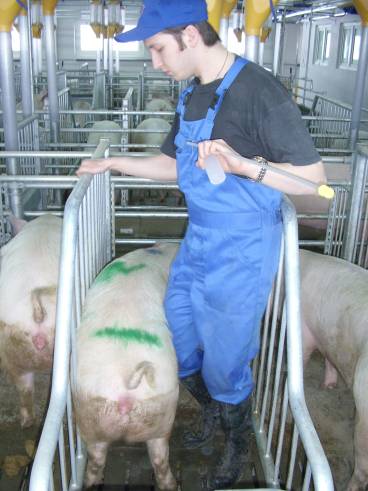 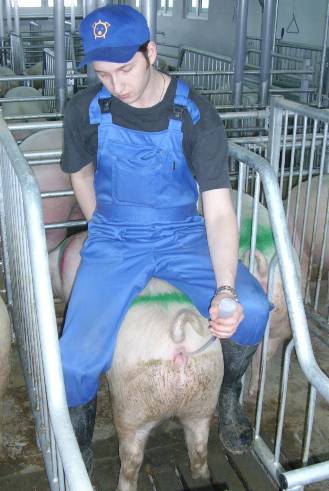 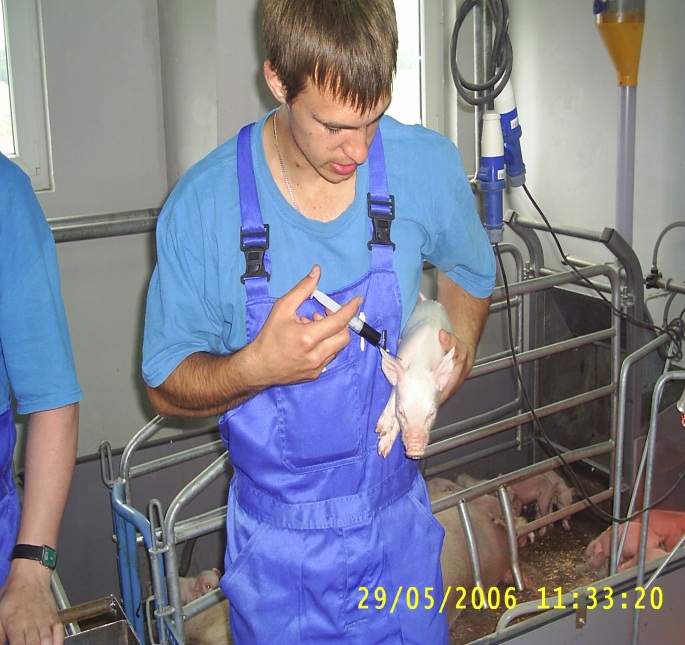 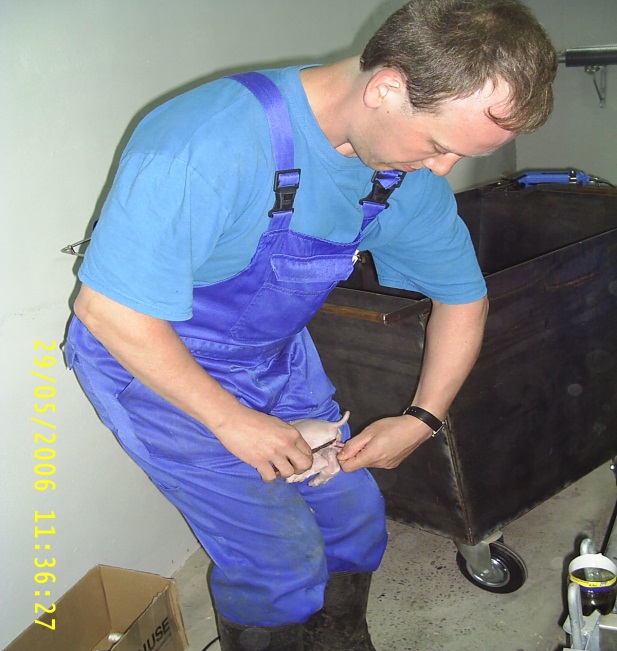 ОГЛАВЛЕНИЕОГЛАВЛЕНИЕВведение………………………………………………………………………33Цели и задачи дисциплины ………………………………….……………...44Основные зоотехнические термины ………………………………………..55Тема 1. Методы оценки энергии роста свиней……………………………..77Тема 2. Биологические особенности и хозяйственно полезные качества свиней в процессе одомашнивания………………………………1010Тема 3. Продуктивные качества свиней……………………………………1212Тема 4. Биологические особенности терморегуляции различных половозрастных групп свиней………………………………………………1414Тема 5. Изучение этологии свиней………………………………………….1717Тема 6. Биологические особенности кормления свиноматок разного физиологического состояния………………………………………………..2222Тема 7. Биология и техника размножения свиней…………………………2727Тема 8. Биологическое обоснование технологии содержания свиней…...2929Примеры тестовых заданий…………………………………………………3232Контрольные вопросы……………………………………………………….3939Список рекомендуемой литературы………………………………………...4141Приложение А………………………………………………………………..4242